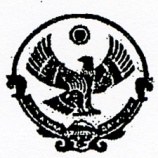 СОБРАНИЕ ДЕПУТАТОВМУНИЦИПАЛЬНОГО ОБРАЗОВАНИЯ« СЕЛО НОВЫЙ ЧИРКЕЙ» ШЕСТОГО СОЗЫВАРЕШЕНИЕ  29. 09. 2015г.                                                                                             № 01О назначении  выборов главы     В соответствии с ст.26 Устава МО «Село Новый Чиркей»:     Назначить выборы главы МО «Сельское поселение селение Новый Чиркей»                 на 29.10.2015г.    Председательствующий депутат                                               У.И.ГаджиеваСОБРАНИЕ ДЕПУТАТОВМУНИЦИПАЛЬНОГО ОБРАЗОВАНИЯ« СЕЛО НОВЫЙ ЧИРКЕЙ» ШЕСТОГО СОЗЫВАРЕШЕНИЕ  29. 10.  2015г.                                                                                             № 02Об определении процедуры избрания главы     В соответствии с ст.26 Устава МО «Село Новый Чиркей»:      Провести выборы главы МО «Сельское поселение селение Новый Чиркей»                 открытым голосованием.Председательствующий депутат                                               У.И.ГаджиеваСОБРАНИЕ ДЕПУТАТОВМУНИЦИПАЛЬНОГО ОБРАЗОВАНИЯ« СЕЛО НОВЫЙ ЧИРКЕЙ» ШЕСТОГО СОЗЫВАРЕШЕНИЕ  29. 10. 2015г.                                                                                                 № 03Об избрании главы    В соответствии с п.п. 2, 3  ст.30 Устава МО «Село Новый Чиркей»:   Считать избранным главой МО « Село Новый Чиркей» Шейхова Арсена Юсуповича на срок 5 лет с 29.10.2015г. по 29.10.2020г.Председательствующий депутат                                               У.И.ГаджиеваСОБРАНИЕ ДЕПУТАТОВМУНИЦИПАЛЬНОГО ОБРАЗОВАНИЯ«СЕЛО НОВЫЙ ЧИРКЕЙ» ПРОТОКОЛ29. 10.  2015г.                                                                                                          № 001сессии Собрания депутатов Председатель – Гаджиева У.И.Секретарь – Магомирзаев Г.А.Присутствовали:Хайрулаев Г.Х.Гаджиев М.Х.Кадиев Р.З.Меджидов Г.А.Ибрагимов М.К.Алиев Б.М.Дибиров Ш.Г.Сурхаев Ч.М.Отсутствовали:Муртазалиев Н.Р.Тагиров С.И.Нестуров Д.Г.ПОВЕСТКА ДНЯ:1.Об утверждении повестки сессии2. Определение процедуры голосования.2. Избрание главы1.СЛУШАЛИ:Магомирзаев Г.А. –   Уважаемые депутаты, уважаемые приглашенные, сегодня мы собрались на очень ответственное мероприятие – на выборы главы села на ближайшие 5 лет. Конкурсная комиссия представила на ваше рассмотрение две кандидатуры. Это Шейхов Арсен Юсупович и Хамуев Ражаб Абдурахманович.       Для начала работы сессии необходимо проголосовать за утверждение повестки настоящей сессии, которая состоит из двух пунктов – определение процедуры голосования и выборы главы МО «Сельское поселение селение Новый Чиркей». Если нет дополнений и изменений в предложенную повестку, прошу проголосовать за мое предложение.ГОЛОСОВАЛИ:ЗА – 10          ПРОТИВ – 0          ВОЗДЕРЖАЛИСЬ – 0РЕШИЛИ: 1.Утвердить предложенную повестку сессии2.СЛУШАЛИ:Гаджиева У.И. - Уважаемые депутаты, уважаемые приглашенные, сегодня мы собрались на очень ответственное мероприятие – на выборы главы села на ближайшие 5 лет. Конкурсная комиссия представила на ваше рассмотрение две кандидатуры. Это Шейхов Арсен Юсупович и Хамуев Ражаб Абдурахманович.ВЫСТУПИЛИ:Магомирзаев Г.А. – есть два способа голосования по решению вопроса выборов главы – тайное голосование и открытое голосование путем поднятия рук. Это называется определением процедуры голосования. Прошу ваши предложения.Хайрулаев Г.А. – для прозрачности, открытости и справедливости выборов предлагаю провести открытое голосование. Но прежде надо согласовать вопрос с кандидатами. Пусть выскажутся.Хамуев Р.А. – я за открытое голосование.Шейхов А.Ю. – я тоже за открытое голосование.Гаджиева У.И. – если нет других предложений, прошу проголосовать поднятием рук за открытую процедуру голосования.ГОЛОСОВАЛИ:ЗА – 10                  ПРОТИВ – 0                  ВОЗДЕРЖАЛИСЬ – 0РЕШИЛИ:2. Провести выборы главы МО «Сельское поселение селение Новый Чиркей» открытым голосованиемГОЛОСОВАЛИ:ЗА – 10 (десять)      ПРОТИВ – 0 (ноль)           ВОЗДЕРЖАЛИСЬ – 1 (один)  3.СЛУШАЛИ: Магомирзаев Г.А. – прошу в порядке алфавита проголосовать за кандидатуру Хамуева Ражаба Абдурахмановича.ГОЛОСОВАЛИ:ЗА – 0               Магомирзаев Г.А. – прошу проголосовать за кандидатуру Шейхова Арсена Юсуповича.ГОЛОСОВАЛИ:ЗА – 10                          РЕШИЛИ:3.Считать избранным главой МО «Сельское поселение селение Новый Чиркей» Шейхова Арсена Юсуповича.Председатель                                                            У.И.ГаджиеваСекретарь                                                                  Г.А.МагомирзаевСОБРАНИЕ ДЕПУТАТОВМУНИЦИПАЛЬНОГО ОБРАЗОВАНИЯ«СЕЛО НОВЫЙ ЧИРКЕЙ» 	ШЕСТОГО СОЗЫВАРЕШЕНИЕ10. 12.  2015г.                                                                                                           № 004Об утверждении плана работы Собрания     В соответствии с ст. 24  Устава МО «Село Новый Чиркей»:       Проводить плановые сессии Собрания депутатов один раз в два месяца, а именно – в декабре, феврале, апреле, июне, августе, октябре. А внеплановые, экстренные сессии -  по мере необходимости. Председатель                                                                      А.Ю.ШейховСОБРАНИЕ ДЕПУТАТОВМУНИЦИПАЛЬНОГО ОБРАЗОВАНИЯ«СЕЛО НОВЫЙ ЧИРКЕЙ» 	ШЕСТОГО СОЗЫВАРЕШЕНИЕ10. 12. 2015г.                                                                                                            № 005Об образовании комитетов Собрания депутатов       В соответствии с ст.ст.25, 26  Устава МО «Село Новый Чиркей»:       Образовать 6 комитетов Собрания депутатов:     земельный – в составе Ибрагимова М. К., Алиева Б. Ш. и Муртазалиева Н. Р.;    по  здравоохранению и образовании –Гаджиевой У. И. и Магомирзаева  Г. А.;    по благоустройству – в составе Дибирова Ш. и Хайрулаева Г. Х.;    по правовым вопросам –в составе Тагирова С.И. и  Сурхаева Ч. М.;    по делам молодежи и спорту –в составе  Нестурова Д. Г., Кадиева Р. З. иГаджиева М. Х.;     по культуре и религии –  в составе Меджидова  Г. А.Председатель                                                           А.Ю.ШейховСОБРАНИЕ ДЕПУТАТОВМУНИЦИПАЛЬНОГО ОБРАЗОВАНИЯ«СЕЛО НОВЫЙ ЧИРКЕЙ» 	ШЕСТОГО СОЗЫВАРЕШЕНИЕ10. 12.  2015г.                                                                                                           № 006О закреплении территорий за депутатами       В соответствии с ст.26 Устава МО «Село Новый Чиркей»:Закрепить за депутатами:Алиевым Б. Ш.– улицы О.Кошевого восточная сторона, Калинина, Шоссейная;Меджидовым Г. А. - улицы Кизлярская, О.Кошевого, Кавказская;    Кадиевым Р. З. – улицы Спортивная, Дагестанская (восточная сторона), М.Гаджиева;    Дибировым Ш.– улицы Железнодорожная, Сулакская, Свободы;Муртазалиевым Н. Р. – улицы Дагестанская (западная сторона), Чкалова, Эмирова;Гаджиевым М. Х.– улицы Комсомольская, Пионерская, Советская;Ибрагимовым М. К.– улицы Котрова, Суворова, Мичурина, Э.Капиева;Магомирзаевым Г. А. – улицы Салатавия, Г.Цадасы, Мира;Хайрулаевым Г. Х. – улицы Кирова, Комарова; Гаджиевой У. И. – улицы Буйнакского, Дахадаева;Сурхаевым Ч. М. –улицу Матросова и п. Нефтяников,    Тагировым С. И. – улицы Нефтяников, Первомайская, Гагарина;Нестуровым Д. Г. –улицы Виноградная, Молодежная и Новые планы.Председатель                                                                   А.Ю.ШейховСОБРАНИЕ ДЕПУТАТОВМУНИЦИПАЛЬНОГО ОБРАЗОВАНИЯ«СЕЛО НОВЫЙ ЧИРКЕЙ» 	ШЕСТОГО СОЗЫВАРЕШЕНИЕ 23. 12.  2015г.                                                                                                      № 007                                          Об отмене решения Собрания от 16.06.2015 г. №4   Рассмотрев протест Кизилюртовского межрайонного прокурора: 1. Протест межрайонного прокурора удовлетворить  2. Решение Собрания депутатов МО Село Новый Чиркей» от 16. 06. 2015г. № 4 отменить. 3. Дать поручение  главе МО «Село Новый Чиркей» образовать комиссию по проведению публичных слушаний по проекту правил землепользования и застройки МО «Село Новый Чиркей» и провести их соответствие с ч.11 ст. 31 ГрК РФ.            Председатель                                                            А.Ю.ШейховСОБРАНИЕ ДЕПУТАТОВМУНИЦИПАЛЬНОГО ОБРАЗОВАНИЯ«СЕЛО НОВЫЙ ЧИРКЕЙ» 	ШЕСТОГО СОЗЫВАРЕШЕНИЕ 22. 01. 2016г.                                                                                                № 008                                          О принятии бюджета на 2016г.      В соответствии со ст.6 Устава МО «Село Новый Чиркей»:      1.Принять  бюджет МО «Село Новый Чиркей» на 2016 год в размере 5314,6 тысяч рублей в доходной и расходной частях.       2.Решение и бюджет МО «Село Новый Чиркей» опубликовать в газете «Неделя Кизилюрта» и разместить на сайте администрации. Председатель                                                                                  А.Ю.ШейховСОБРАНИЕ ДЕПУТАТОВМУНИЦИПАЛЬНОГО ОБРАЗОВАНИЯ«СЕЛО НОВЫЙ ЧИРКЕЙ» 	ШЕСТОГО СОЗЫВАРЕШЕНИЕ 22. 01.  2016г.                                                                                                            № 009Об утверждении структуры и штатного расписания администрации      В соответствии с п.3  ч.1  ст.26  Устава МО «Село Новый Чиркей»:          1.Утвердить прилагаемые структуру и штатное расписание администрации МО «Село Новый Чиркей».2.Обнародовать настоящее решение в установленном законом порядке.Председатель                                                                      А.Ю.ШейховСОБРАНИЕ ДЕПУТАТОВМУНИЦИПАЛЬНОГО ОБРАЗОВАНИЯ«СЕЛО НОВЫЙ ЧИРКЕЙ» 	ШЕСТОГО СОЗЫВАРЕШЕНИЕ 22. 01.  2016г.                                                                                                            № 010Об утверждении Правил благоустройства МО «Село Новый Чиркей»      В соответствии со ст.ст.6, 26 Устава МО «Село Новый Чиркей»:      1.Утвердить прилагаемые Правила  благоустройства МО «Село Новый Чиркей».     2.  Решение вступает в силу после обнародования в установленном законом порядке. Председатель                                                                                              А.Ю.Шейхов                                                                                        Приложение                                                                                            к Решению Собрания депутатов                                                                                            МО «Село Новый Чиркей»                                                                                         от 21.01.2016 г. № 11ПРАВИЛА БЛАГОУСТРОЙСТВА МО «СЕЛО НОВЫЙ ЧИРКЕЙ»      1. Общие положения    Правила благоустройства территории села Новый Чиркей (далее по тексту - Правила) в соответствии с действующим законодательством устанавливают порядок организации благоустройства и озеленения территории села Новый Чиркей, содержания зеленых насаждений, очистки и уборки территории и обязательны для всех физических и юридических лиц, независимо от их организационно-правовых форм.    В настоящих Правилах используются следующие понятия:благоустройство - комплекс мероприятий, направленных на обеспечение и улучшение санитарного и эстетического состояния территории муниципального образования, повышение комфортности условий проживания для жителей муниципального образования, поддержание единого архитектурного облика населенных пунктов муниципального образования;уборка территорий - виды деятельности, связанные со сбором, вывозом в специально отведенные для этого места отходов деятельности физических и юридических лиц, другого мусора, снега, а также иные мероприятия, направленные на обеспечение экологического и санитарно-эпидемиологического благополучия населения и охрану окружающей среды;домовладелец - физическое (юридическое) лицо, пользующееся (использующее) жилым помещением, находящимся у него на праве собственности, или по договору (соглашению) с собственником жилого помещения или лицом, уполномоченным собственником;прилегающая территория - земельный участок или его часть, с газонами, малыми архитектурными формами и другими сооружениями.          Границы прилегающих территорий, если иное не установлено договорами аренды земельного участка, безвозмездного срочного пользования земельным участком, определяются:на улицах с двухсторонней застройкой по длине занимаемого участка, по ширине - до оси проезжей части улицы;на улицах с односторонней застройкой по длине занимаемого участка, а по ширине - на всю ширину улицы, включая противоположный тротуар и 10 метров за тротуаром (при наличии тротуара);на дорогах, подходах и подъездных путях к промышленным организациям, а также к жилым микрорайонам, карьерам, гаражам, складам и земельным участкам - по всей длине дороги, включая 10-метровую зеленую зону;на строительных площадках - территория не менее 15 метров от ограждения стройки по всему периметру;для некапитальных объектов торговли, общественного питания и бытового обслуживания населения - в радиусе не менее 10 метров;восстановительная стоимость зеленых насаждений - материальная компенсация ущерба, выплачиваемая за нанесение вреда зеленым насаждениям, находящимся в муниципальной собственности, взимаемая при санкционированных пересадке или сносе зеленых насаждений, а также при их повреждении или уничтожении;зеленые насаждения - древесные, кустарниковые и травянистые растения, расположенные на территории муниципального образования;место временного хранения отходов - контейнерная площадка, контейнеры, предназначенные для сбора твердых бытовых отходов;производитель отходов - физическое или юридическое лицо, образующее отходы в результате своей деятельности.      2. Уборка территории села Новый Чиркей.Физические и юридические лица, независимо от их организационно-правовых форм, обязаны обеспечить своевременную и качественную очистку и уборку отведенных им в установленном порядке земельных участков и прилегающих территорий в соответствии с действующим законодательством, настоящими Правилами и порядком сбора, вывоза и утилизации бытовых отходов, утверждаемые решением Собрания депутатов МО «Село Новый Чиркей».     Организацию уборки иных территорий осуществляет администрация МО «Село Новый Чиркей», по соглашениям со специализированными организациями в пределах средств, предусмотренных на эти цели в бюджете муниципального образования.Каждая промышленная организация обязана создать защитные зеленые полосы, оградить жилые кварталы от производственных сооружений, благоустроить и содержать в исправности и чистоте выезды из организации и строек на магистрали и улицы.     На территории села Новый Чиркей запрещается накапливать и размещать отходы и мусор в несанкционированных местах.Лица, разместившие отходы в несанкционированных местах, обязаны за свой счет провести уборку и очистку данной территории, а при необходимости - рекультивацию земельного участка.     В случае невозможности установления лиц, разместивших отходы на несанкционированных свалках, удаление отходов и рекультивация территории свалок производится за счет лиц, обязанных обеспечить уборку данной территории в соответствии с пунктом 2.1 Правил.    Сбор и вывоз отходов и мусора осуществляется по контейнерной или бестарной системе в порядке, установленном действующими нормативными правовыми актами.    На территории общего пользования муниципального образования запрещается сжигание отходов и мусора.     Организация уборки территорий муниципального образования осуществляется на основании использования показателей нормативных объемов образования отходов у их производителей.    Вывоз бытовых отходов и мусора из жилых домов, организаций торговли и общественного питания, культуры, детских и лечебных заведений осуществляется указанными организациями и домовладельцами, а также иными производителями отходов самостоятельно либо на основании договоров со специализированными организациями.     Вывоз строительного мусора от ремонта производится силами лиц, осуществляющих ремонт, в специально отведенные для этого места.    Запрещается складирование строительного мусора в места временного хранения отходов.    Для сбора отходов и мусора физические и юридические лица, указанные в пункте 2.1 Правил, организуют место временного хранения отходов, осуществляют его уборку и техническое обслуживание.    Размещение места временного хранения отходов определяется администрацией  по месту нахождения предполагаемого места временного хранения отходов в порядке, установленном постановлением главы МО «Село Новый Чиркей».    В случае, если производитель отходов, осуществляющий свою бытовую и хозяйственную деятельность на земельном участке, в жилом или нежилом помещении на основании договора аренды или иного соглашения с собственником, не организовал сбор, вывоз и утилизацию отходов самостоятельно, обязанности по сбору, вывозу и утилизации отходов данного производителя отходов возлагаются на собственника вышеперечисленных объектов недвижимости, ответственных за уборку территорий в соответствии с Правилами.    Для предотвращения засорения улиц, площадей, скверов и других общественных мест отходами устанавливаются специально предназначенные для временного хранения отходов емкости малого размера - не более 0,35 куб. м (урны, баки). Установка емкостей для временного хранения отходов и их очистка осуществляются лицами, ответственными за уборку соответствующих территорий в соответствии с пунктом 2.1 Правил.    Урны (баки) должны содержаться в исправном и опрятном состоянии, очищаться по мере накопления мусора и не реже одного раза в месяц промываться и дезинфицироваться.     2.11.Содержание и эксплуатация санкционированных мест хранения и утилизации отходов и другого мусора осуществляются в порядке, установленном нормативными правовыми актами.      2.12.Уборка и очистка территорий, отведенных для размещения и эксплуатации линий электропередач, газовых, водопроводных и тепловых сетей, осуществляются организациями, эксплуатирующими указанные сети и линии электропередач. В случае, если указанные в данном пункте сети являются бесхозяйными, уборку и очистку территорий осуществляет организация, с которой заключен договор об обеспечении сохранности и эксплуатации бесхозяйного имущества.       2.13.При очистке смотровых колодцев, подземных коммуникаций грунт, мусор, нечистоты складируются в специальную тару с немедленной вывозкой силами организаций, занимающихся очистными работами.Складирование нечистот на проезжую часть улиц, тротуары и газоны запрещается.       2.14.Сбор брошенных на улицах предметов, создающих помехи дорожному движению, возлагается на организации, обслуживающие данные объекты.       2.15.Органы местного самоуправления могут на добровольной основе привлекать граждан для выполнения работ по уборке, благоустройству и озеленению территории муниципального образования. 2.16.Привлечение граждан к выполнению работ по уборке, благоустройству и озеленению территории муниципального образования осуществляется на основании постановления или распоряжения главы МО «Село Новый Чиркей».       3.Особенности уборки территории села в весенне-летний период       3.1.Весенне-летняя уборка проводится с 15 апреля по 15 октября и предусматривает мойку, поливку и подметание проезжей части улиц, тротуаров, площадей.       3.2.В зависимости от климатических условий распоряжением главы МО «Село Новый Чиркей» период весенне-летней уборки может быть изменен.        3.3.Мойке подвергается вся ширина проезжей части улиц и площадей.        3.4.Уборка лотков и бордюр от песка, пыли, мусора после мойки должна заканчиваться к 7 часам утра.        3.5.Мойка и поливка тротуаров и дворовых территорий, зеленых насаждений и газонов производятся силами организаций и домовладельцев.        3.6.Мойка дорожных покрытий и тротуаров, а также подметание тротуаров производятся с 23 часов до 7 часов утра, влажное подметание проезжей части улиц производится по мере необходимости с 9 часов утра до 21 часа.        4.Особенности уборки  территории в осенне-зимний период        4.1.Уборка территории села Новый Чиркей в осенне-зимний период проводится с 15 ноября по 15 апреля и предусматривает уборку и вывоз мусора, снега и льда, грязи, посыпку улиц песком с примесью хлоридов.       4.2.В зависимости от климатических условий распоряжением главы  МО «Село Новый Чиркей» период осенне-зимней уборки может быть изменен.       4.3.Укладка свежевыпавшего снега в валы и кучи разрешается на всех улицах, площадях, набережных с последующей вывозкой.       4.4.В зависимости от ширины улицы и характера движения на ней валы могут укладываться либо по обеим сторонам проезжей части, либо с одной стороны проезжей части вдоль тротуара с оставлением необходимых проходов и проездов.       4.5.Посыпку песком с примесью хлоридов следует начинать немедленно с начала снегопада или появления гололеда.       4.6.В первую очередь при гололеде посыпаются спуски, подъемы, перекрестки, места остановок общественного транспорта, пешеходные переходы.       4.7.Тротуары должны посыпаться сухим песком без хлоридов.       4.8.Очистка от снега крыш и удаление сосулек возлагаются на владельцев зданий и сооружений и должны производиться с обеспечением мер безопасности: назначение дежурных, ограждение тротуаров, оснащение страховочным оборудованием лиц, работающих на высоте.       4.9.Снег, сброшенный с крыш, должен немедленно вывозиться владельцами строений.       4.10.На проездах, убираемых специализированными организациями, снег должен сбрасываться с крыш до вывозки снега, сметенного с дорожных покрытий, и укладываться в общий с ними вал.       4.11.Все тротуары, дворы, лотки проезжей части улиц, площадей, набережных, рыночные площади и другие участки с асфальтовым покрытием должны очищаться от снега и обледенелого наката под скребок и посыпаться песком до 7 часов утра.     4.12.Вывоз снега разрешается только на специально отведенные места отвала.Места отвала снега должны быть обеспечены удобными подъездами, необходимыми механизмами для складирования снега.            Уборка и вывозка снега и льда с улиц, площадей, мостов начинаются немедленно с начала снегопада и производятся, в первую очередь, с магистральных улиц, автобусных трасс, мостов, плотин и путепроводов для обеспечения бесперебойного движения транспорта во избежание наката.     4.13.При уборке улиц, проездов, площадей специализированными организациями лица, указанные в пункте 2.1 Правил, обеспечивают после прохождения снегоочистительной техники уборку прибордюрных лотков на расстоянии 0,5 м и расчистку въездов, пешеходных переходов как со стороны строений, так и с противоположной стороны проезда, если там нет других строений.      5.Порядок содержания элементов внешнего благоустройства       Общие требования к содержанию элементов внешнего благоустройства.      5.1.Содержание элементов внешнего благоустройства, включая работы по восстановлению и ремонту памятников, мемориалов, осуществляется физическими и (или) юридическими лицами, независимо от их организационно-правовых форм, владеющими соответствующими элементами внешнего благоустройства на праве собственности, хозяйственного ведения, оперативного управления, либо на основании соглашений с собственником или лицом, уполномоченным собственником.     5.2.Физические и юридические лица организуют содержание элементов внешнего благоустройства, расположенных на прилегающих территориях.     5.3.Организацию содержания иных элементов внешнего благоустройства осуществляет администрация  по соглашениям со специализированными организациями в пределах средств, предусмотренных на эти цели в бюджете муниципального образования.     5.4.Строительство и установка оград, заборов, газонных и тротуарных ограждений, киосков, палаток, павильонов, ларьков, стендов для объявлений и других устройств допускаются в порядке, установленном законодательством Российской Федерации, Республики Дагестан, нормативными правовыми актами органов местного самоуправления.    5.5.Строительные площадки должны быть огорожены по всему периметру плотным забором установленного образца. В ограждениях должно быть минимальное количество проездов.    5.6.Проезды, как правило, должны выходить на второстепенные улицы и оборудоваться шлагбаумами или воротами.    5.7.Строительные площадки должны иметь благоустроенную проезжую часть не менее 20 метров у каждого выезда с оборудованием для очистки колес.      6.Световые вывески, реклама и витрины.      6.1.Установка всякого рода вывесок разрешается только после согласования эскизов с администрацией МО.     6.2.Организации, эксплуатирующие световые рекламы и вывески, обязаны ежедневно включать их с наступлением темного времени суток и выключать не ранее времени отключения уличного освещения, но не позднее наступления светового дня, обеспечивать своевременную замену перегоревших газосветовых трубок и электроламп.      6.3. В случае неисправности отдельных знаков реклама или вывески должны выключаться полностью.     6.4.Витрины должны быть оборудованы специальными осветительными приборами.     6.5.На главных магистралях должна быть обеспечена горизонтальная освещенность витрины, равная 500 люксам, на всех остальных улицах - 200 люксам.      6.6.Расклейка газет, афиш, плакатов, различного рода объявлений и реклам разрешается только на специально установленных стендах.      6.7.Очистку от объявлений опор электротранспорта, уличного освещения, цоколя зданий, заборов и других сооружений осуществляют организации, эксплуатирующие данные объекты.Размещение и эксплуатация средств наружной рекламы осуществляются в порядке, установленном решением Собрания Депутатов МР «Кизилюртовский район».       7.Строительство, установка и содержание малых архитектурных форм.       7.1.Физические или юридические лица обязаны содержать малые архитектурные формы, производить их ремонт и окраску, согласовывая колеры с администрацией села.       7.2.Окраску киосков, павильонов, палаток, тележек, лотков, столиков, заборов, газонных ограждений и ограждений тротуаров, павильонов ожидания транспорта, телефонных кабин, спортивных сооружений, стендов для афиш и объявлений и иных стендов, рекламных тумб, указателей остановок транспорта и переходов, скамеек необходимо производить не реже двух раз в год.       7.3.Окраску каменных, железобетонных и металлических ограждений фонарей уличного освещения, опор, трансформаторных будок и киосков, металлических ворот жилых, общественных и промышленных зданий необходимо производить не реже одного раза в год, а ремонт - по мере необходимости.8. Ремонт и содержание зданий и сооружений.      8.1. Эксплуатация зданий и сооружений, их ремонт производятся в соответствии с установленными правилами и нормами технической эксплуатации.      8.2.Текущий и капитальный ремонт, окраска фасадов зданий и сооружений производятся в зависимости от их технического состояния собственниками зданий и сооружений либо по соглашению с собственником иными лицами.      8.3.Всякие изменения фасадов зданий, связанные с ликвидацией или изменением отдельных деталей, а также устройство новых и реконструкция существующих оконных и дверных проемов, выходящих на главный фасад, производятся по согласованию с администрацией.     8.4.В иных случаях изменения фасадов зданий, а также устройство новых и реконструкция существующих оконных и дверных проемов производятся по согласованию с администрацией МО.     8.5.Запрещается самовольное возведение хозяйственных и вспомогательных построек (дровяных сараев, будок, гаражей, голубятен, теплиц и т. п.) без получения соответствующего разрешения администрации МО.     8.6.Запрещается производить какие-либо изменения балконов, лоджий, развешивать ковры, одежду, белье на балконах и окнах наружных фасадов зданий, выходящих на улицу, а также загромождать их разными предметами домашнего обихода.     8.7.Запрещается загромождение и засорение дворовых территорий металлическим ломом, строительным и бытовым мусором, домашней утварью и другими материалами.     8.8.Руководители организаций, в ведении которых находятся здания, а также собственники домов и строений обязаны иметь указатели на зданиях с обозначением наименования улицы и номерных знаков утвержденного образца, а на угловых домах - названия пересекающихся улиц; исправное электроосвещение во дворах, у подъездов, на прилегающих территориях и включать его с наступлением темноты, обеспечивать наличие и содержание водостоков в исправном состоянии.       9.Озеленение территории        9.1.Озеленение территории МО «Село Новый Чиркей», работы по содержанию и восстановлению парков, скверов, зеленых зон, содержание и охрана зеленых насаждений осуществляются специализированными организациями по договорам с администрацией МО «Село Новый Чиркей» в пределах средств, предусмотренных в бюджете муниципального образования на эти цели.       9.2.Физические и юридические лица, в собственности или в пользовании которых находятся земельные участки, обязаны обеспечить содержание и сохранность зеленых насаждений, находящихся на этих участках, а также на прилегающих территориях.       9.3.Новые посадки деревьев и кустарников на территории улиц, площадей, парков, скверов и кварталов многоэтажной застройки, цветочное оформление скверов и парков, а также капитальный ремонт и реконструкция объектов ландшафтной архитектуры допускается производить только по проектам, согласованным с администрацией МО.        9.4.Лица, указанные в подпунктах 9.1 и 9.2 Правил, обязаны:обеспечить своевременно проведение всех необходимых агротехнических мероприятий (полив, рыхление, обрезка, сушка, борьба с вредителями и болезнями растений, скашивание травы);осуществлять обрезку и вырубку сухостоя и аварийных деревьев, вырезку сухих и поломанных сучьев и вырезку веток, ограничивающих видимость технических средств регулирования дорожного движения, при наличии соответствующего разрешения, выданного с соответствии с Правилами;доводить до сведения органов местного самоуправления обо всех случаях массового появления вредителей и болезней и принимать меры борьбы с ними, производить замазку ран и дупел на деревьях;проводить своевременный ремонт ограждений зеленых насаждений.        9.5.На площадях зеленых насаждений запрещается:ходить и лежать на газонах и в молодых лесных посадках;ломать деревья, кустарники, сучья и ветви, срывать листья и цветы, сбивать и собирать плоды;разбивать палатки и разводить костры;засорять газоны, цветники, дорожки и водоемы;портить скульптуры, скамейки, ограды;добывать из деревьев сок, делать надрезы, надписи, приклеивать к деревьям объявления, номерные знаки, всякого рода указатели, провода и забивать в деревья крючки и гвозди для подвешивания гамаков, качелей, веревок, сушить белье на ветвях;ездить на велосипедах, мотоциклах, лошадях, тракторах и автомашинах;мыть автотранспортные средства, стирать белье, а также купать животных в водоемах, расположенных на территории зеленых насаждений;парковать автотранспортные средства на газонах;пасти скот;устраивать ледяные катки и снежные горки, кататься на лыжах, коньках, санях, организовывать игры, танцы, за исключением мест, отведенных для этих целей;производить строительные и ремонтные работы без ограждений насаждений щитами, гарантирующими защиту их от повреждений;обнажать корни деревьев на расстоянии ближе 1,5 м от ствола и засыпать шейки деревьев землей или строительным мусором;складировать на территории зеленых насаждений материалы, а также устраивать на прилегающих территориях склады материалов, способствующие распространению вредителей зеленых насаждений;устраивать свалки мусора, снега и льда, сбрасывать снег с крыш на участках, имеющих зеленые насаждения, без принятия мер, обеспечивающих сохранность деревьев и кустарников;добывать растительную землю, песок и производить другие раскопки;выгуливать и отпускать с поводка собак в парках, лесопарках, скверах и иных территориях зеленых насаждений;площадей на основании соглашений с физическими, юридическими лицами, указанными в пункте 2.1 Правил.      10.Ремонтно-восстановительные работы.      10.1.Ямочный (текущий) ремонт дорог производится специализированными организациями на основании договоров с местной администрацией муниципального образования в пределах средств, предусмотренных в бюджете муниципального образования на эти цели.     10.2.В первую очередь следует производить текущий ремонт улиц, по которым проходят маршруты пассажирского транспорта.     10.3.Капитальный ремонт, содержание, строительство и реконструкция автомобильных дорог общего пользования, мостов и иных транспортных инженерных сооружений в границах муниципального образования (за исключением автомобильных дорог общего пользования, мостов и иных транспортных инженерных сооружений федерального и регионального значения) осуществляются специализированными организациями по договорам с администрацией МО в соответствии с планом капитальных вложений.    10.4.Эксплуатация, текущий и капитальный ремонт светофоров, дорожных знаков, разметки и иных объектов обеспечения безопасности уличного движения осуществляются специализированными организациями по договорам с администрацией МО.   10.5.Организации, в ведении которых находятся подземные сети, обязаны регулярно следить за тем, чтобы крышки люков коммуникаций всегда находились на уровне дорожного покрытия, содержались постоянно в исправном состоянии и закрытыми.    10.6.Крышки люков, колодцев, расположенных на проезжей части улиц и тротуаров, в случае их повреждения или разрушения должны быть немедленно огорожены и в течение 6 часов восстановлены организациями, в ведении которых находятся коммуникации.     11.Освещение территории села     11.1.Улицы, дороги, площади, набережные, мосты и пешеходные аллеи, общественные и рекреационные территории, территории жилых кварталов, микрорайонов, жилых домов, территории промышленных и коммунальных организаций, а также арки входов, дорожные знаки и указатели, элементы информации о населенных пунктах должны освещаться в темное время суток по расписанию, утвержденному администрацией МО.      11.2.Обязанность по освещению данных объектов возлагается на их собственников или уполномоченных собственником лиц.      11.3.Освещение территории муниципального образования осуществляется энергоснабжающими организациями по договорам с физическими и юридическими лицами, независимо от их организационно-правовых форм, являющимися собственниками отведенных им в установленном порядке земельных участков.     11.4.Строительство, эксплуатация, текущий и капитальный ремонт сетей наружного освещения улиц осуществляются специализированными организациями по договорам с администрацией МО.12.Проведение работ при строительстве, ремонте, реконструкции коммуникаций      12.1.Работы, связанные с разрытием грунта или вскрытием дорожных покрытий (прокладка, реконструкция или ремонт подземных коммуникаций, забивка свай, планировка грунта, буровые работы) производятся только при наличии письменного разрешения (ордера на проведение земляных работ), выданного администрацией МО.12.2.Аварийные работы могут начинаться владельцами сетей по телефонограмме или по уведомлению администрации МО с последующим оформлением разрешения в 3-дневный срок.      12.3.Разрешение на производство работ по строительству, реконструкции, ремонту коммуникаций выдается местной администрацией муниципального образования при предъявлении проекта проведения работ, согласованного с заинтересованными службами, отвечающими за сохранность инженерных коммуникаций; схемы движения транспорта и пешеходов, согласованной с ГИБДД; условий производства работ, согласованных с администрацией МО; календарного графика производства работ, а также соглашения с собственником или уполномоченным им лицом о восстановлении благоустройства земельного участка, на территории которого будут проводиться работы по строительству, реконструкции, ремонту коммуникаций.12.4.При производстве работ, связанных с необходимостью восстановления покрытия дорог, тротуаров или газонов, разрешение на производство земляных работ выдается только по согласованию со специализированной организацией, обслуживающей дорожное покрытие, тротуары, газоны.      12.5.Прокладка напорных коммуникаций под проезжей частью магистральных улиц не допускается.      12.6.При реконструкции действующих подземных коммуникаций необходимо предусматривать их вынос из-под проезжей части магистральных улиц.       12.7.При необходимости прокладки подземных коммуникаций в стесненных условиях следует предусматривать сооружение переходных коллекторов.  12.8.Проектирование коллекторов следует осуществлять с учетом перспективы развития сетей.       12.9.Прокладка подземных коммуникаций под проезжей частью улиц, проездами, а также под тротуарами допускается соответствующими организациями при условии восстановления проезжей части автодороги (тротуара) на полную ширину, независимо от ширины траншеи.       12.10.Не допускается применение кирпича в конструкциях, подземных коммуникациях, расположенных под проезжей частью.       12.11.В целях исключения возможного разрытия вновь построенных (реконструированных) улиц, скверов все организации, которые в предстоящем году должны осуществлять работы по строительству и реконструкции подземных сетей, обязаны в срок до 1 ноября предшествующего строительству года сообщить в администрацию МО о намеченных работах по прокладке коммуникаций с указанием предполагаемых сроков производства работ.12.12.Организациям, своевременно не выполнившим требования настоящего пункта Правил, разрешение на производство работ не выдается.      12.13.Сроки производства работ устанавливаются в соответствии с действующими нормами продолжительности строительства согласно СНиП.12.14. При строительстве коммуникаций с продолжительностью работ более 2 месяцев разрешение выдается на отдельные участки, но не более чем на 2 месяца.      12.15.Если в течение 5 дней со дня выдачи разрешения организация не приступила к работам, оно аннулируется и затраты, понесенные организацией за выдачу разрешения, не возмещаются.      12.16.Все разрушения и повреждения дорожных покрытий, озеленения и элементов благоустройства, произведенные по вине строительных и ремонтных организаций при производстве работ по прокладке подземных коммуникаций или других видов строительных работ, должны быть ликвидированы в полном объеме организациями, получившими разрешение на производство работ, в сроки, согласованные с администрацией МО.     12.17.До начала производства работ по разрытию необходимо:     12.18.Установить дорожные знаки в соответствии с согласованной схемой;     12.19.Оградить место производства работ, на ограждениях вывесить табличку с наименованием организации, производящей работы, фамилией ответственного за производство работ лица, номером телефона организации.     12.20.Ограждение должно иметь опрятный вид, при производстве работ вблизи проезжей части должна обеспечиваться видимость для водителей и пешеходов, в темное время суток - обозначено красными сигнальными фонарями.12.21.Ограждение должно быть сплошным и надежно предотвращать попадание посторонних на стройплощадку.12.22.На направлениях массовых пешеходных потоков через траншеи следует устраивать мостки на расстоянии не менее чем 200 метров друг от друга;     12.23.В случаях, когда производство работ связано с закрытием, изменением маршрутов пассажирского транспорта, поместить соответствующие объявления в печати с указанием сроков работ;      12.24.Оформить при необходимости в установленном порядке и осуществить снос или пересадку зеленых насаждений. В случае, когда при ремонте или реконструкции подземных коммуникаций возникает необходимость в сносе зеленых насаждений, высаженных после прокладки коммуникаций на расстоянии до них меньше допустимого, балансовая стоимость этих насаждений не возмещается.     12.25.Разрешение на производство работ должно находиться на месте работ и предъявляться по первому требованию лиц, осуществляющих контроль за выполнением Правил.     12.26.В разрешении устанавливаются сроки и условия производства работ.     12.27. До начала земляных работ строительная организация вызывает на место представителей эксплуатационных служб, которые обязаны уточнить на месте положение своих коммуникаций и зафиксировать в письменной форме особые условия производства работ.     12.28.Особые условия подлежат неукоснительному соблюдению строительной организацией, производящей земляные работы.     12.29.В случае неявки представителя или отказа его указать точное положение коммуникаций составляется соответствующий акт. При этом организация, ведущая работы, руководствуется положением коммуникаций, указанных на топооснове.     12.30.При производстве работ на проезжей части улиц асфальт и щебень в пределах траншеи разбираются и вывозятся производителем работ в специально отведенное место.12.31.Бордюр разбирается, складируется на месте производства работ для дальнейшей установки.12.32.При производстве работ на улицах, застроенных территориях грунт немедленно вывозится.12.33.При необходимости строительная организация обеспечивает планировку грунта на отвале.      12.34.Траншеи под проезжей частью и тротуарами засыпаются песком и песчаным грунтом с послойным уплотнением и поливкой водой.12.35.Траншеи на газонах засыпаются местным грунтом с уплотнением, восстановлением плодородного слоя и посевом травы.     12.36.Засыпка траншеи до выполнения геодезической съемки не допускается. Организация, получившая разрешение на проведение земляных работ, до окончания работ обязана произвести геодезическую съемку.     12.37.При производстве работ на неблагоустроенных территориях допускается складирование разработанного грунта с одной стороны траншеи для последующей засыпки.     12.38.При засыпке траншеи некондиционным грунтом без необходимого уплотнения или иных нарушениях правил производства земляных работ уполномоченные должностные лица органов местного самоуправления имеют право составить протокол для привлечения виновных лиц к административной ответственности.     12.39.Датой окончания работ считается дата подписания контрольного талона уполномоченным представителем местной администрации муниципального образования.     12.40.Провалы, просадки грунта или дорожного покрытия, появившиеся как над подземными коммуникациями, так и в других местах, где не проводились ремонтно-восстановительные работы, но в их результате появившиеся в течение 2 лет после проведения ремонтно-восстановительных работ, должны быть устранены организациями, получившими разрешение на производство работ, в течение суток.12.41.Наледи, образовавшиеся из-за аварий на подземных коммуникациях, ликвидируются организациями - владельцами коммуникаций либо на основании договора специализированными организациями за счет владельцев коммуникаций.     12.42.Проведение работ при строительстве, ремонте, реконструкции коммуникаций по просроченным ордерам признается самовольным проведением земляных работ.      13.Особые требования к доступности среды села.      13.1.При проектировании объектов благоустройства жилой среды, улиц и дорог, объектов культурно-бытового обслуживания необходимо обеспечить доступность среды населенных пунктов в муниципальном образовании для пожилых лиц и инвалидов, оснащение этих объектов элементами и техническими средствами, способствующими передвижению престарелых и инвалидов.      13.2.Проектирование, строительство, установка технических средств и оборудования, способствующих передвижению пожилых лиц и инвалидов, осуществляются при новом строительстве заказчиком в соответствии с утвержденной проектной документацией.14.Праздничное оформление территории МО.      14.1.Праздничное оформление села выполняется по решению администрации МО «Село Новый Чиркей» на период проведения государственных и сельских праздников, мероприятий, связанных со знаменательными событиями.      14.2.Работы, связанные с проведением сельских торжественных и праздничных мероприятий, осуществляются организациями самостоятельно за счет собственных средств, а также по договорам с администрацией МО в пределах средств, предусмотренных на эти цели в бюджете МО.     14.3.Праздничное оформление включает вывеску национальных флагов, лозунгов, гирлянд, панно, установку декоративных элементов и композиций, стендов, киосков, трибун, а также устройство праздничной иллюминации.     14.4.При изготовлении и установке элементов праздничного оформления запрещается снимать, повреждать и ухудшать видимость технических средств регулирования дорожного движения.     15.Контроль за исполнением Правил     15.1.Администрация МО «Село Новый Чиркей» осуществляет контроль в пределах своей компетенции за соблюдением физическими и юридическими лицами Правил.СОБРАНИЕ ДЕПУТАТОВМУНИЦИПАЛЬНОГО ОБРАЗОВАНИЯ«СЕЛО НОВЫЙ ЧИРКЕЙ» 	ШЕСТОГО СОЗЫВАРЕШЕНИЕ 22. 01.  2016г.                                                                                                            № 011Об утверждении Правил содержания животных в МО «Село Новый Чиркей»      В соответствии со ст.ст.6, 26 Устава МО «Село Новый Чиркей»:     1. Утвердить прилагаемые Правила  содержания домашних животных в МО «Село Новый Чиркей».     2.  Решение вступает в силу после обнародования в установленном законом порядке. Председатель                                                                                     А.Ю.Шейхов                                                                                                       УТВЕРЖДЕНЫ                                                                                        решением Собрания депутатов                                                                                              МО  «Село Новый Чиркей»                                                                                                        от 22.01.2016 г. № 11ПРАВИЛАсодержания домашних животных на территории МО  «Село Новый Чиркей».1.Общие положения1.1.Настоящие правила основываются на общепризнанных принципах гуманного отношения к животным, а также обеспечения законных прав и интересов граждан по защите от неблагоприятного физического, санитарного и психологического воздействия животных на территории МО «Село Новый Чиркей».1.2.Настоящие правила устанавливаются на основании Закона РФ от 14.05.1993 N 4979-1 "О ветеринарии", Федерального закона от 30.03.1999 г. № 52-ФЗ «О санитарно- эпидемиологическом благополучии населения».1.3.Правила распространяются на предприятия, учреждения и организации всех форм собственности, а также на граждан - владельцев.1.4.Правила вступают в силу по истечении 10 дней со дня их официального обнародования.2.Основные понятия2.1.Владелец животного - физическое или юридическое лицо, которое имеет в собственности животное.2.2.Содержание и разведение животных - меры, применяемые владельцем для сохранения жизни животного, физического и психологического здоровья, получения полноценного потомства при соблюдении ветеринарно-санитарных и зоогигиенических норм, а также обеспечения общественного порядка и безопасности граждан и представителей животного мира.2.3.Защита животного - меры, принимаемые органами местного самоуправления, юридическими лицами и гражданами для предотвращения и пресечения жестокого обращения с животными, предупреждения, облегчения страданий безнадзорных животных и розыска их владельцев, содержания и передачи новым владельцам.2.4.Безнадзорные животные - животные, находящиеся в общественных местах без сопровождающего лица.2.5.Пункт приема для животных - специально приспособленное помещение для размещения и содержания безнадзорных животных при муниципальных или иных организациях.2.6.Регистрация животных - установленные настоящими Правилами порядок и условия учета сведений о животных, выдачи регистрационного удостоверения, присвоения регистрационного знака.2.7.Перерегистрация животных - установленный настоящими Правилами порядок и сроки учета ранее зарегистрированных животных.2.8.Зарегистрированное животное - животное, зарегистрированное в установленном настоящими Правилами порядке, сведения о котором внесены в книгу регистрации.2.9. Регистрационное	удостоверение животного - официальный документ установленной формы.2.10.Собаки, требующие особой ответственности владельца - собаки пород: бультерьер, американский стаффордширский терьер, черный терьер, ротвейлер, кавказская овчарка, южнорусская овчарка, среднеазиатская овчарка, немецкая овчарка, московская сторожевая, дог, боксер, бульдог, ризеншнауцер, доберман, мастино, мастифф, эрдельтерьер, ньюфаундленд, сенбернар, лайка, колли, бельгийская овчарка, бульмастиф, лабрадор, чау-чау, далматин, бладхаунд, командор, волкодав, пойнтер, королевский (большой) пудель и прочие собаки с высотой холки более 50 см;2.11.Свободный выгул- выгул домашних животных без поводка и намордника;2.12.Короткий поводок - поводок длиной не более 0.8 м;2.13.Отлов безнадзорных домашних животных-деятельность организаций, индивидуальных предпринимателей, имеющих специальное оборудование, технику и иные средства для осуществления отлова, изоляции, умерщвления и утилизации домашних животных.3.Права и обязанности владельцев животных3.1.Животные могут находиться в собственности граждан и юридических лиц. Отношения, возникающие по вопросам собственности на животных, регулируются гражданским законодательством.3.2.Владелец животного имеет право:приобретать и отчуждать животных с соблюдением порядка, предусмотренного федеральным и республиканским законодательством, а также настоящими Правилами;получать необходимую предварительную теоретическую подготовку по вопросам биологии животных,	культуры их	содержания, воспитания, разведения, профилактики различных заболеваний и жестокого обращения с животными в клубах (обществах) владельцев домашних животных, в ветеринарных организациях;требовать от окружающих гуманного отношения к животным, защищать права животных;-вступать и организовывать общества (клубы) владельцев животных; - принимать решения о стерилизации	животного, (кастрации), косметическихоперациях;принимать решение об усыплении животного;выбирать кинологическую, фенологическую и ветеринарную организации по собственному желанию.3.3.Владелец животного обязан:соблюдать и выполнять настоящие Правила;содержать животное в соответствии с его биологическими особенностями, гуманно обращаться с ним, не оставлять без пищи и воды, а в случае заболевания оказать квалифицированную ветеринарную помощь;обеспечивать безопасность граждан от отрицательных воздействий на животных;обеспечивать спокойствие и тишину для окружающих с 23.00 до 7.00,своевременно регистрировать и перерегистрировать принадлежащее ему животное;немедленно сообщать в ветеринарные учреждения о случаях внезапного падежа домашних животных или подозрении на заболевание этих животных бешенством. До прибытия ветеринарных специалистов необходимо павшие или заболевшие животное;соблюдать ветеринарно-санитарные правила содержания животных, предусмотренные ветеринарным законодательством РФ;-не допускать бесконтрольный выпас и нахождение домашних животных на автомобильных дорогах, железнодорожных путях, площадях, центральных улицах, на внутридворовых территориях многоквартирных домов, газонах, цветниках, скверах, других общественных местах в сельском поселении «село Новый Чиркей».сообщать в органы ветеринарного надзора о всех случаях нападения животных на человека, немедленно доставлять собак, кошек и других животных, покусавших человека, в государственное ветеринарное лечебное учреждение для осмотра и гарантирования;-осуществлять санитарно-гигиенические мероприятия, обеспечивающие предупреждение болезней животных;выполнять предписания должностных лиц органов государственного санитарно - эпидемиологического и ветеринарного надзора;выводить собаку на прогулку на поводке или в наморднике;принимать меры для предотвращения бесконтрольного размножения животного;в случае отказа от дальнейшего содержания животного передать (продать) его другому владельцу или поместить в пункт приема, либо обратиться в органы ветеринарного надзора с заявлением об его усыплении.3.4.В случае социальной опасности животное подлежит конфискации или усыплению в порядке, установленном действующим законодательством.4.Условия содержания животных4.1.Обязательным условием содержания животных в поселении является соблюдение санитарно- гигиенических норм и правил ветеринарного законодательства РФ, правил и норм общежития.4.2.Жилые и подсобные помещения, используемые для постоянного или временного содержания животных, по своей площади должны обеспечивать благоприятные условия для жизни людей и животных.4.3.Запрещается содержать животных в местах общего пользования жилых домов, общежитий (кухнях, коридорах, на лестничных клетках, чердаках, в подвалах, на переходных лоджиях). Загрязнение животными указанных мест немедленно устраняется их владельцами.4.4.Со держание животных на территории садоводческих, огороднических, дачныхкооперативов, домов отдыха,	спортивных и трудовых лагерей допускается ссоблюдением настоящих Правил, а также в соответствии с правилами и положениями указанных организаций, в которых должно быть указано разрешение на пребывание в них животных.4.5. Лечебно-профилактическим учреждениям, предприятиям	торговли	иобщественного питания запрещается содержать собак и кошек на территории, кроме караульных, в условиях, исключающих возможность контакта с товарами и продуктами питания.4.6.Владельцы собак, имеющие в пользовании земельные участки, могут содержать собак в свободном выгуле только на хорошо огороженной территории или в изолированном помещении. О наличии собак должна быть сделана предупреждающая надпись перед входом на участок.4.7.Клеймение животных производится по желанию их владельца обществами и клубами владельцев животных, зарегистрированных в установленном законом порядке.4.8.Запрещается организовывать и проводить бои с участием собак, а также разводить, содержать, отлавливать собак и кошек с целью использования их шкур, мяса и костей.4.9.Запрещается принудительное изъятие из естественной среды обитания и содержание в домашних условиях диких животных, не приспособленных к проживанию совместно с людьми.4.10.Запрещается оставлять животное без попечения и самостоятельно уничтожать.4.11.Владельцы крупнорогатого, мелкого скота и птицы для обеспечения благоприятных условий для жизни людей и животных при содержании на территории МО «Село Новый Чиркей» соблюдают требования:-поголовье крупнорогатого и мелкого скота (коровы, бычки, лошади) на одном участке не может превышать количества 15 шт.;-овец и коз - 25 шт.;-кроликов-маток - 40 штук.;-птицы - 75 шт.Санитарные разрывы составляют:от помещений для содержания животных до объектов жилой застройки при количестве поголовья ( коровы, бычки, лошади):-до 5 шт. - 12 метров; до 8 шт - 20 м; до 10 шт - 30 м ; до 15 шт - 40 м;(овцы, козы):-до 10 шт. - 12 метров; до 15 шт - 20 м; до 20 шт - 30 м ; до 25 шт - 40 м;(кроликов- маток) :-до 10 шт,- 12 метров; до 20 шт - 20 м; до 30 шт - 30 м; до 40 шт - 40 м;(птица):-до 30 шт. - 12 м ; до 45 шт - 20 м ; до 60 шт -30м; до 75 шт - 40 метров.5. Выпас скота5.1.Запрещается свободный выпас скота и птицы на территории МО «Село Новый Чиркей», за исключением дворовых территорий домов усадебного типа (не причиняя вреда соседям).5.2.Пастьба группы животных разных владельцев осуществляется нанятым пастухом, на специально отведённых территориях, которые определены договором арендыземельного участка на пастьбу, заключённого с администрацией МО «Село Новый Чиркей». Пастух выбирается владельцами домашнего скота самостоятельно, на собрании владельцев домашних животных. В исключительных случаях возможна индивидуальная пастьба на привязи на специально отведённой территории или огороженной территории принадлежащей владельцу.5.3.Владелец скота несёт ответственность за потравы (порчу, вытаптывание посевов) в соответствии с действующим законодательством.5.4.Пастух несет ответственность за потравы, если они совершены в оговоренное договорами время пастьбы.5.5.Пастьба скота под наблюдением пастуха осуществляется во время, определённое владельцами скота и включённое в договор ими самостоятельно, на расстоянии не менее 50 метров от жилых домов.5.6Между владельцами скота и пастухами должны быть заключены договоры ответственности.5.7.Пастьба скота с собаками запрещена, возможна пастьба стада со специально обученной собакой в наморднике.5.8.Пастбищный период устанавливается владельцами домашних животных самостоятельно, на собрании владельцев домашних животных.6.Перевозка животных в общественном транспорте6.1.Разрешается перевозить животных всеми видами наземного транспорта. При перевозке должны соблюдаться требования Правил перевозки животных для данного вида транспорта.6.2.Перевозка собак, независимо от породы, в общественном транспорте разрешается на задней площадке при следующих условиях:- крупные собаки должны быть на коротком поводке и в наморднике, мелкие собаки и кошки в сумках или в контейнерах.6.3.При транспортировке собак или кошек за пределы поселения - в другие города и регионы РФ, оформляется ветеринарное свидетельство установленного образца, где указывается дата прививки от бешенства и других опасных для человека заболеваний животных, не более чем за 12 месяцев и не менее чем за 30 дней до перевозки.6.4.Перевозка или перегон крупнорогатого, мелкорогатого скота, лошадей, овец, свиней, производится только на грузовом специально оборудованном транспорте при наличии у владельца справки о собственности на животное.7.Отлов безнадзорных животных7.1.Животное без сопровождения лица, кроме оставленных на привязи у мест общественного пользования, подлежат отлову как безнадзорные с последующей передачей их в пункты приема для бездомных животных.7.2.Отлов безнадзорных животных основывается на принципах соблюдения норм общественной нравственности, спокойствия населения и производится силами коммунальной службы и других организаций, прошедших регистрацию и специальную подготовку, включающую в себя медицинское освидетельствование, профилактические прививки и обучение.7.3.Отлов безнадзорных животных производится при помощи специальных средств, используемых органами по отлову животных. Пользование при отлове приспособлениями, которые травмируют животных (проволочными петлями, крюками и прочее), запрещено. Запрещен отстрел бродячих животных из любого вида огнестрельного оружия, кроме случаев самообороны, если существует угроза для жизни человека.7.4.Запрещается производить отлов безнадзорных собак и кошек на виду у граждан, в присутствии детей.7.5.Бригадам по отлову бродячих животных запрещается изымать животных из квартир, с приусадебных участков, кроме как по разрешению суда, снимать с привязи животных, временно оставленных у общественных учреждений. Отлов безнадзорных животных на закрытых территориях предприятий, учреждений, организаций производится по договору с руководителем.7.6. Запрещается	жестокое обращение с отловленными животными при транспортировке и содержании, а также неоправданное уничтожение отловленных животных, за что служба отлова несет ответственность.7.7.Безнадзорно пасущийся крупнорогатый скот, козы помещаются в пункт приема (загон) до выявления хозяев.7.8.Граждане, получающие животное из пункта приема, возмещают все расходы по организации их отлова, транспортировки, ветеринарному обслуживанию и содержанию в пункте приема, а также другие необходимые расходы, согласно прилагаемой в обязательном порядке калькуляции расходов.7.9.В случае массового отлова безнадзорных животных, служба отлова должна сделать предупреждение для населения с указанием сроков и мест доставки отловленных животных.8.Захоронение животных8.1.Захоронение трупов животных производится на специально оборудованном скотомогильнике.8.2.Запрещается выбрасывание трупов (останков) домашних животных и их несанкционированное захоронение вне специально отведенных мест. В случае необходимости трупы (останки) собак и кошек могут быть переданы в организацию по отлову для утилизации и захоронения.9.Ответственность за правонарушения в сфере содержания животных9.1.3а несоблюдение настоящих Правил, в том числе, за нарушение правил регистрации, требований санитарно-гигиенических норм и правил ветеринарного законодательства владелец животного несет гражданско-правовую, административную или уголовную ответственность в порядке, установленном законодательством Российской Федерации. Материалы о нарушениях настоящих Правил рассматриваются на административных комиссиях для принятия мер воздействия и реагирования.9.2.Ответственность за нарушение правил по карантину животных и других ветеринарно-санитарных правил и норм, правил содержания животных, за жестокое обращение с животными наступает в соответствии с Кодексом РФ об административных правонарушениях.9.3.Вред, причиненный здоровью граждан, или ущерб, нанесенный их имуществу животными, повреждение зеленых насаждений, клумб на территории поселения, возмещается в порядке, установленном гражданским законодательством РФ.10.Обязанности администрации сельского поселения по исполнению настоящих Правил10.1.Администрация МО «Село Новый Чиркей» обязана предусмотреть в бюджете средства на реализацию настоящих правил.10.2.Администрация заключает договора с уполномоченными организациями на мероприятия по: - проведению полного учета собак и кошек, крупного и мелкого скота; -осуществлению отлова, систематического контроля за своевременной регистрацией и перерегистрацией животных их владельцами;-сообщению организациям, занимающимся отловом, о наличии на своей территории безнадзорных животных;-оказанию содействия работникам ветеринарной службы в проведении противоэпизоотических мероприятий;-осуществлению	регистрации	(перерегистрации),	выдачерегистрационных удостоверений и регистрационных знаков;-проведению разъяснительной работы среди населения в целях предупреждения заболевания животных и соблюдения ветеринарно-санитарных правил;-осуществлению контроля за соблюдением санитарных правил содержания улиц, дворов и других территорий города;осуществлению выгона за черту поселения бродячего крупнорогатого скота и коз;организации загонов для временного содержания животных.А.Ю.ШейховСОБРАНИЕ ДЕПУТАТОВМУНИЦИПАЛЬНОГО ОБРАЗОВАНИЯ«СЕЛО НОВЫЙ ЧИРКЕЙ» 	ШЕСТОГО СОЗЫВАРЕШЕНИЕ 22. 01.  2016г.                                                                                                            № 012Об утверждении Положения о порядке проведения публичных слушаний      В соответствии со ст.ст.6, 26 Устава МО «Село Новый Чиркей»:      1.Утвердить прилагаемое Положение о порядке проведения публичных слушаний в МО «Село Новый Чиркей».        2.  Решение вступает в силу после обнародования в установленном законом порядке. Председатель                                                                                        А.Ю.ШейховСОБРАНИЕ ДЕПУТАТОВМУНИЦИПАЛЬНОГО ОБРАЗОВАНИЯ«СЕЛО НОВЫЙ ЧИРКЕЙ» 	ШЕСТОГО СОЗЫВАРЕШЕНИЕ 22. 02. 2016г.                                                                                                            № 013Об уточнении бюджета      В соответствии со ст..6  Устава МО «Село Новый Чиркей»:      1.Уточнить бюджет МО «Село Новый Чиркей» доведя сумму земельного налога до 8000000 рублей       2.Обнародовать уточненный бюджет МО «Село Новый Чиркей» и разместить на официальном сайте МО «Село Новый Чиркей» Интернет.Председатель                                                                                   А.Ю.ШейховСОБРАНИЕ ДЕПУТАТОВМУНИЦИПАЛЬНОГО ОБРАЗОВАНИЯ«СЕЛО НОВЫЙ ЧИРКЕЙ» 	ШЕСТОГО СОЗЫВАРЕШЕНИЕ 22. 04.  2016г.                                                                                                            № 014О моратории на предоставление  земельных участков в долгосрочную аренду      В соответствии со ст.ст.6, 26 Устава МО «Село Новый Чиркей» и в связи с возможным дефицитом земель, необходимых для расширения села на период до 2040 года:      1.Установить мораторий на предоставление в долгосрочную аренду всех земельных участков из земель сельскохозяйственного назначения, находящихся в собственности МО «Село Новый Чиркей», расположенных к западу от  села Новый Чиркей и  примыкающих к границе МО «Село Кульзеб».      2.  Решение вступает в силу после обнародования в установленном законом порядке. Председатель                                                                                                  А.Ю.ШейховСОБРАНИЕ ДЕПУТАТОВМУНИЦИПАЛЬНОГО ОБРАЗОВАНИЯ«СЕЛО НОВЫЙ ЧИРКЕЙ» 	ШЕСТОГО СОЗЫВАРЕШЕНИЕ 22. 04.  2016г.                                                                                                           № 015Об образовании земельной  комиссии      В соответствии со ст.ст.6, 26 Устава МО «Село Новый Чиркей»:      1Утвердить прилагаемое Положение о земельной комиссии.      2.Образовать земельную  комиссию МО «Село Новый Чиркей» в составе:             Шейхова Арсена Юсуповича – глава МО «Село Новый Чиркей», председатель комиссии;      Тагирова Салахудина Исагаевича – депутат Собрания МО «Село Новый Чиркей»;      Дибирова Шамиля - депутат Собрания МО «Село Новый Чиркей»;       Нестурова Джабраила Гамзатовича -  депутат Собрания МО «Село Новый Чиркей»;      Меджидова Гамзата Абдурахмановича - депутат Собрания МО «Село Новый Чиркей»;      Ибрагимова Магомеда Курбановича - депутат Собрания МО «Село Новый Чиркей»;      Кадиева Рашида Закарьяевича - депутат Собрания МО «Село Новый Чиркей»;      Муртазалиева Нуричо Рурухмаевича - депутат Собрания МО «Село Новый Чиркей»;      Сурхаева Чаландара Магомедалиевича - депутат Собрания МО «Село Новый Чиркей»;      Хамуева Ражаба Абдурахмановича – заместитель главы администрации МО «Село Новый Чиркей»;      Митоева Малачи Магомедовича – член инициативной группы землепользователей.3.  Решение вступает в силу после обнародования в установленном законом порядке. И.о. главы администрации                                                                              Р.А.ХамуевСОБРАНИЕ ДЕПУТАТОВМУНИЦИПАЛЬНОГО ОБРАЗОВАНИЯ«СЕЛО НОВЫЙ ЧИРКЕЙ» 	ШЕСТОГО СОЗЫВАРЕШЕНИЕ22. 04. 2016г.                                                                                                            № 016Об установлении минимального и максимального размеров земельных участков       В соответствии с  ч.ч.1,4 ст.4 закона РД «О личном подсобном хозяйстве в РД» ст.ст.31,32, 32.1., 32. закона РД «О земле» и п.5 ст.26 Устава муниципального образования «Село Новый Чиркей» Кизилюртовского района РД :    1.Определить, что для ведения личного подсобного хозяйства могут использоваться земельный участок в границах населенного пункта - приусадебный земельный участок- и земельный участок за пределами границ населенного пункта – полевой земельный участок. Приусадебный земельный участок используется для производства сельхозпродукции, а также для возведения жилого дома, производственных, бытовых и иных зданий, строений, сооружений с соблюдением градостроительных регламентов, строительных, экологических, санитарно-гигиенических, противопожарных и иных правил и нормативов. Полевой участок используется исключительно для производства сельскохозяйственной продукции без права возведения на нем зданий и строений.  2. Установить:  2.1. Максимальный размер общей площади приусадебного и полевого земельных участков, предоставляемых однократно бесплатно без проведения торгов в собственность граждан, проживающих последние три года на территории муниципального образования «Село Новый Чиркей», для ведения личного подсобного хозяйства и строительства индивидуального жилого дома, не больше 25000м2.   2.2.Минимальный размер приусадебного земельного участка, предоставляемого однократно бесплатно без проведения торгов в собственность граждан, проживающих на территории муниципального образования «Село Новый Чиркей» последние три года, для ведения личного подсобного хозяйства и строительства индивидуального жилого дома, равным 300м2.   2.3. Максимальный размер приусадебного земельного участка, предоставляемого однократно бесплатно без проведения торгов в собственность граждан, проживающих на территории муниципального образования «Село Новый Чиркей» последние три года, для ведения личного подсобного хозяйства и строительства индивидуального жилого дома, равным 5000м2.3.  Решение вступает в силу после обнародования в установленном законом порядке. И.О. главы администрации                                                                            Р.А.ХамуевСОБРАНИЕ ДЕПУТАТОВМУНИЦИПАЛЬНОГО ОБРАЗОВАНИЯ«СЕЛО НОВЫЙ ЧИРКЕЙ» 	ШЕСТОГО СОЗЫВАРЕШЕНИЕ22. 04. 2016г.                                                                                                            № 017Об утверждении Положения о порядке предоставления земельных участков однократно бесплатно без проведения торговв собственность граждан для ведения личного подсобного хозяйства ииндивидуального жилищного строительства    В соответствии с ч.1,4 ст.4 Закона РД «О личном подсобном хозяйстве в РД», ст.ст.31,32, 32.1  Закона РД «О земле»:   1. Утвердить прилагаемое Положение «О порядке предоставления однократно бесплатно без проведения торгов в собственность граждан земельных участков для ведения личного подсобного хозяйства и индивидуального жилищного строительства,  находящихся в собственности МО  «Село Новый Чиркей».     2.  Решение вступает в силу после обнародования в установленном законом порядке. И.О. главы администрации                                                                                  Р.А.Хамуев                                                                                                              УТВЕРЖДЕНО                                                                                                     Решением Собрания депутатов                                                                                                        муниципального образования«Село Новый Чиркей»                                                                                                          от   22.04.2016г. № 17ПОЛОЖЕНИЕ
О  предоставлении земельных участков бесплатно в собственность граждан для ведения личного подсобного хозяйства и индивидуального жилищного строительства без проведения торгов1. Настоящее Положение определяет порядок предоставления земельных участков в собственность граждан однократно бесплатно без проведения торгов из земель, находящихся в собственности МО «Сельское поселение  село Новый Чиркей», в пределах норм, установленных Собранием депутатов МО «Сельское поселение  село Новый Чиркей»,   осуществляющийся для ведения личного подсобного хозяйства, садоводства, животноводства, огородничества и индивидуального жилищного строительства в МО «Сельское поселение  село Новый Чиркей»  Кизилюртовского района РД в  установленном  законом порядке следующим категориям граждан:
1.1 Гражданам, на которых законодательством распространены социальные гарантии и льготы участников  ВОВ, венгерских  1956г.  и пражских 1968г. событий, войны в Демократической Республике Афганистан, контртеррористической операции в Чеченской Республике;
1.2.Гражданам, подвергшимся воздействию радиации вследствие катастрофы на Чернобыльской атомной электростанции, членам добровольной народной дружины;
1.3. Гражданам Российской Федерации, постоянно проживающим в пределах МО «Сельское поселение  село Новый Чиркей»,  которые не имели и не имеют в собственности, в постоянном (бессрочном) пользовании, в пожизненном наследуемом владении земельный участок, предоставленный для ведения личного подсобного хозяйства и индивидуального жилищного строительства, не имеющим жилья или обеспеченным жилой площадью ниже учетной нормы. 2.Граждане, относящиеся к одной из категорий, указанных в пункте 1 настоящего Положения и желающие получить бесплатно собственность земельный участок для ведения личного подсобного хозяйства и индивидуального жилищного строительства, далее «Заявитель», обращается заявлением о бесплатном предоставлении земельного участка для ведения личного подсобного хозяйства и индивидуального жилищного строительства без проведения торгов по утвержденной главой МО форме. Вместе с заявлением представляются следующие документы, подтверждающие право заявителя на получение бесплатно в собственность земельного участка:- паспорт гражданина РФ и его ксерокопия;- документ, подтверждающий, что заявитель относится к категории граждан, указанных в п1 настоящего Положения, и его нотариально заверенная копия;- выписка из Единого Государственного реестра прав на недвижимое имущество и сделок с ним о правах Заявителя на имеющиеся у него объект недвижимого имущества, расположенные на территории МО «Село Новый Чиркей».3.Администрация МО «Село Новый Чиркей» регистрирует заявление в книге регистрации входящей корреспонденции и заносит его с указанными п.2 документами в дело заявлений граждан о принятии на учет нуждающихся в  бесплатном предоставлении земельного участка для ведения личного подсобного хозяйства и индивидуального жилищного строительства без проведения торгов и направляет его на рассмотрение в земельную комиссию, далее «Комиссия». 3.1.Комиссия:3.1.1. Проверяет наличие документов, указанных в п.п.1и2 настоящего Положения, и соответствие их требованиям.3.1.2.Отказывает Заявителю в постановке на учет, если представленные документы не соответствуют п.1 настоящего Положения. В случае предоставления не всех требуемых документов, Комиссия в течение 10 дней с момента оформления протокола заседания возвращает документы заявителю с уведомлением о необходимости представления недостающих бумаг.3.1.3.Осуществляет постановку Заявителя на учет в случае соответствия документов заявителя требованиям, указанным в п.п.1и 2.4. Администрация муниципального образования «Сельское поселение  село Новый Чиркей» не позднее пяти дней с момента принятия указанного в п.п. 3.1.2 и 3.1.3. настоящего Положения решения информирует о нем гражданина письмом и сообщением на его электронный адрес при его наличии.
5. Решение о предоставлении земельного участка принимается Администрацией муниципального образования «Сельское поселение  село Новый Чиркей» в течение тридцати дней со дня постановки гражданина на учет, за исключением случая, предусмотренного пунктом 6 настоящего Положения.
Очередность предоставления земельных участков определяется на основании даты регистрации заявлений и номера регистрации при совпадении даты.
6. При отсутствии сформированных земельных участков на дату постановки на учет либо в случае, когда количество заявлений превышает количество сформированных земельных участков, решение о предоставлении земельного участка принимается в течение тридцати дней после формирования новых участков.
7. Администрация МО «Сельское поселение  село Новый Чиркей» в срок не позднее семи дней со дня принятия решения направляет письмом или выдает Заявителю копию решения администрации муниципального образования «Сельское поселение  село Новый Чиркей» о предоставлении земельного участка в собственность бесплатно с приложением кадастрового паспорта земельного участка и акта его приема-передачи. И.О. главы администрации                                                                             Р.А.ХамуевСОБРАНИЕ ДЕПУТАТОВМУНИЦИПАЛЬНОГО ОБРАЗОВАНИЯ«СЕЛО НОВЫЙ ЧИРКЕЙ» 	ШЕСТОГО СОЗЫВАРЕШЕНИЕ22. 04. 2016г.                                                                                                            № 018Об утверждении Положение «О порядке предоставления однократно бесплатно без проведения торгов  гражданам, имеющим 3-х и более детей, в том числе усыновленных (удочеренных), не достигших 18 лет, земельных участков, находящихся в собственности МО  «Село Новый Чиркей», для ведения личного подсобного хозяйства и индивидуального жилищного строительства без проведения торгов».    В соответствии ч.1,4 ст.4 Закона РД «О личном подсобном хозяйстве в РД», ст.ст.31,32,32.1, 32.2 Закона РД «О земле»:   1. Утвердить прилагаемое Положение «О порядке предоставления однократно бесплатно без проведения торгов гражданам, имеющим 3-х и более детей, в том числе усыновленных (удочеренных), не достигших 18 лет земельных участков, находящихся в собственности МО  «Село Новый Чиркей»,  для ведения личного подсобного хозяйства и индивидуального жилищного строительства.     2.  Решение вступает в силу после обнародования в установленном законом порядке. И.О. главы администрации                                                                Р.А.ХамуевУТВЕРЖДЕНО Решением Собрания депутатов Муниципального образования                                                                                                      «Село Новый Чиркей» 22.04.2016г. № 18ПОЛОЖЕНИЕо предоставлении земельных участков бесплатно в собственность граждан, имеющим трех и более детей, в том числе усыновленных (удочеренных), не достигших возраста восемнадцати лет, для ведения личного подсобного хозяйства и индивидуального жилищного строительства без проведения торговГраждане, имеющие трех и более детей, в том числе усыновленных (удочеренных), не достигших возраста восемнадцати лет, имеют право на приобретение однократно бесплатно в собственность земельных участков, находящихся в собственности МО «Ссело Новый Чиркей», без проведения торгов и предварительного согласования мест размещения объектов строительства для индивидуального жилищного строительства, ведения личного подсобного хозяйства в границах населенного пункта (приусадебный земельный участок) и для производства сельскохозяйственной продукции за пределами населенного пункта (полевой участок) в следующих случаях:отсутствие у них земельных участков, ранее предоставленных им в собственность (бесплатно), постоянное (бессрочное) пользование, пожизненное наследуемое владение для индивидуального жилищного строительства, ведения личного подсобного хозяйства в границах населенного пункта (приусадебный земельный участок) или для производства сельхоз продукции (полевой участок);2)постоянное их проживание в течение не менее чем трех последних лет на территории муниципального образования «Село Новый Чиркей».Указанным в пункте 1 настоящего Положения гражданам земельные участки предоставляются для индивидуального жилищного строительства, ведения личного подсобного хозяйства в границах населенного пункта (приусадебный земельный участок) или производства сельхозпродукции (полевой участок) в соответствии с документами территориального планирования и правилами землепользования и застройки муниципального образования «Село Новый Чиркей».Земельные участки, находящиеся в собственности МО «Село Новый Чиркей», предоставляются гражданам, указанным в пункте 1 настоящего Положения и состоящим на учете в целях предоставления земельных участков в соответствии с настоящим Положением. Администрация МО «Село Новый Чиркей» в соответствии с потребностью в земельных участках в целях предоставления гражданам, указанным в пункте 1 Положения, и при отсутствии земельных участков для указанных целей на территории МО «Село Новый Чиркей» может обратиться в Правительство Республики Дагестан о безвозмездной передаче в муниципальную собственность земельного участка, находящегося в собственности Республики Дагестан, для указанных в настоящем Положении целей.Перечень сформированных земельных участков (далее - Перечень) для бесплатного предоставления гражданам, указанным в пункте 1 Положения, ежегодно не позднее 10 декабря текущего года утверждается Земельной комиссией администрации МО «Село Новый Чиркей» и в течение трех дней со дня утверждения публикуется в средствах массовой информации, а также размещается на официальном сайте муниципального образования «Село Новый Чиркей» в информационно-телекоммуникационной сети "Интернет". Перечень составляется отдельно по каждому виду разрешенного использования земельного участка (для индивидуального жилищного строительства, ведения личного подсобного хозяйства в границах населенного пункта (приусадебный земельный участок) и производства сельхозпродукции за пределами населенного пункта (полевой земельный участок)) и должен содержать характеристики земельных участков, включая их кадастровые номера, местоположение, площадь, а также технические условия подключения объектов к сетям инженерно-технического обеспечения и плату за подключение объектов к сетям инженерно-технического обеспечения.Ведение учета граждан в целях предоставления земельных участков в соответствии с настоящим Положением осуществляется администрацией МО «Село Новый Чиркей». Учет граждан в целях предоставления земельных участков в соответствии с настоящим Положением для индивидуального жилищного строительства, ведения личного подсобного хозяйства в границах населенного пункта (приусадебный земельный участок) или производства сельхозпродукции за пределами населенного пункта (полевой земельный участок) осуществляется отдельно.Граждане, указанные в пункте 1 настоящего Положения изъявившие желание приобрести бесплатно в собственность земельный участок, направляют в администрацию МО «Село Новый Чиркей» заявление о бесплатном предоставлении земельного участка в собственность. Форма заявления устанавливается Главой МО «Село Новый Чиркей».К указанному заявлению прилагаются копии следующих документов:Паспорта Заявителя;Свидетельств о рождении детей Заявителя;Документ об усыновлении (удочерении) в случае наличия у Заявителя усыновленного ребенка;Заявление о бесплатном предоставлении земельного участка в собственность подлежит регистрации в день его поступления в администрацию с присвоением ему регистрационного номера, с указанием даты и номера поступления.Администрация МО «Село Новый Чиркей» в течение тридцати дней со дня регистрации заявления принимает решение о постановке гражданина на учет либо об отказе в постановке	гражданина	на учет.Администрация МО «Село Новый Чиркей» не позднее пяти дней с момента принятия указанного в пункте 8 настоящего Положения решения информирует о нем гражданина письмом	и сообщением на его электронный адрес	при его наличии.Решение о предоставлении земельного участка принимается администрацией МО «Село Новый Чиркей» в течение тридцати дней со дня постановки гражданина на учет, за исключением случая, предусмотренного пунктом 11 настоящего Положения. Очередность предоставления земельных участков определяется на основании даты регистрации заявлений.При отсутствии сформированных земельных участков на дату постановки на учет либо в случае, когда количество заявлений превышает количество сформированных земельных участков, решение о предоставлении земельного участка принимается в течение тридцати дней после формирования участка.Администрация МО «Село Новый Чиркей» в срок не позднее семи дней со дня принятия решения направляет письмом или выдает заявителю копию решения администрации МО «Село Новый Чиркей» о предоставлении земельного участка в собственность бесплатно с приложением кадастрового паспорта земельного участка и акта приема- передачи.Основаниями для отказа в предоставлении земельного участка являются: отсутствие оснований для отнесения заявителя к категории лиц, обладающих правом на бесплатное предоставление земельных участков в соответствии с Положением «О случаях и порядке бесплатного предоставления гражданам, имеющим трех и более детей, в том числе усыновленных (удочеренных)» или предоставление заявителем недостоверных сведений.И.о. главы администрации                                                              Р.А.ХамуевСОБРАНИЕ ДЕПУТАТОВМУНИЦИПАЛЬНОГО ОБРАЗОВАНИЯ«СЕЛО НОВЫЙ ЧИРКЕЙ» 	ШЕСТОГО СОЗЫВАРЕШЕНИЕ22. 04. 2016г.                                                                                                            № 019Об определении мест проведения публичных мероприятий       В соответствии с Законом РФ от 19.06.2004 «О собраниях, митингах, демонстрациях, шествиях и пикетированиях» №54-ФЗ установить:  1.Местом для организации митингов, собраний, и пикетирования  сельский стадион в начале улицы Нефтяников.  2.Местом для шествий и демонстраций улицу Нефтяников.  3. Предельную норму наполняемости территорий, определенную для проведения публичных мероприятий- 5 000 человек.  4. Решение вступает в силу после обнародования в установленном законом порядке. И.О. главы администрации                                                                  Р.А. ХамуевСОБРАНИЕ ДЕПУТАТОВМУНИЦИПАЛЬНОГО ОБРАЗОВАНИЯ«СЕЛО НОВЫЙ ЧИРКЕЙ» 	ШЕСТОГО СОЗЫВАРЕШЕНИЕ29. 06. 2016г.                                                                                                            № 020О прекращении и утверждении полномочий депутатов    В соответствии с п 5 ч.10 с ст.40 Закона РФ «Об общих принципах организации местного самоуправления в РФ» от 06.10.2003г. № 131-ФЗ: В связи  с   вступлением   в   законную  силу обвинительного  приговора  суда Прекратить    досрочно полномочия депутатов Магомирзаева Гамзата Алихановича и Ибрагимова Магомеда Курбановича.Утвердить   полномочия    новых    депутатов      Сайпулаева      Казимагомеда Курбановича, 1961г/р., и Шахбанова Абдулы Шахбановича, 1961г/р.Решение вступает в силу со дня принятия.            Председатель                                                                   А.Ю.Шейхов СОБРАНИЕ ДЕПУТАТОВМУНИЦИПАЛЬНОГО ОБРАЗОВАНИЯ«СЕЛО НОВЫЙ ЧИРКЕЙ» 	ШЕСТОГО СОЗЫВАРЕШЕНИЕ29. 06. 2016г.                                                                                                            № 021Об организации деятельности по сбору и транспортированию твердых коммунальных отходов    В соответствии с п.18  ч.1  ст.14 закона РФ от 06.10.2003г.  «Об общих принципах    организации    местного   самоуправления  в  Российской  Федерации» № 131-ФЗ и соглашением от 24.06.2015г. «О передаче органами местного самоуправления МР «Кизилюртовский район» части полномочий по решению вопросов местного значения администрации МО «Село Новый Чиркей»:     Поручить депутату Собрания МО «Село Новый Чиркей» Меджидову Гамзату Абдурахмановичу организацию деятельности по сбору и транспортированию твердых коммунальных отходов на территории села Новый Чиркей.        Председатель 	                                                                           А.Ю.Шейхов СОБРАНИЕ ДЕПУТАТОВМУНИЦИПАЛЬНОГО ОБРАЗОВАНИЯ«СЕЛО НОВЫЙ ЧИРКЕЙ» 	ШЕСТОГО СОЗЫВАРЕШЕНИЕ29. 06. 2016г.                                                                                                            № 022Об утверждении Положения «О порядке оформления бесхозяйного 
имущества в муниципальную собственность МО «Село Новый Чиркей»
           В соответствии с ГК РФ,  с п 10 ст. 35 Федерального закона от 06.10.2003года №131-ФЗ "Об общих принципах организации местного самоуправления в Российской Федерации", ГПК РФ, приказом Министерства  экономического развития Российской Федерации от 27 ноября 2013 года № 701 «Об установлении порядка принятия на учет бесхозяйных недвижимых вещей» и руководствуясь Уставом  МО «Село Новый Чиркей»:1.Утвердить Положение «О порядке оформления бесхозяйного имущества в    муниципальную собственность МО «Село Новый Чиркей»2. Решение вступает в силу после обнародования в установленном законом порядке. Председатель 	                        	А.Ю.Шейхов                                                                             УТВЕРЖДЕНОрешением Собрания депутатов                                                                           МО «Село Новый Чиркей                          от 29.06.2016г. № 22ПОЛОЖЕНИЕо порядке выявления, учете и оформления бесхозяйного имущества в собственность МО «Село Новый Чиркей» Кизилюртовского района РДРаздел 1. Общие положения  1.1. Настоящее Положение о порядке выявления, учете и оформления бесхозяйного имущества в собственность МО «Село Новый Чиркей» Кизилюртовского района РД (далее - Положение) разработано в соответствии Гражданским кодексом Российской Федерации, Федеральным законом от 06.10.2003 года № 131-ФЗ «Об общих принципах организации местного самоуправления в Российской Федерации», Федеральным законом от 21.07.1997 года № 122-ФЗ «О государственной регистрации прав на недвижимое имущество и сделок с ним», приказом Министерства экономического развития Российской Федерации от 22.11.2013 года № 701 «Об установлении порядка принятия на учет бесхозяйных недвижимых вещей» и Уставом МО «Село Новый Чиркей» Кизилюртовского района РД. 1.2. Настоящее Положение определяет порядок оформления документов, постановки на учет и признания права муниципальной собственности администрации МО «Село Новый Чиркей» Кизилюртовского района РД (далее Администрация) на бесхозяйное имущество (далее именуются «бесхозяйные объекты недвижимого имущества» и «бесхозяйные движимые вещи»), расположенное на территории МО «Село Новый Чиркей» Кизилюртовского района РД.1.3. Положение распространяется на имущество, которое не имеет собственника или собственник, которого неизвестен, либо на имущество, от права собственности на которое собственник отказался.1.4. Оформление документов для признания бесхозяйными объектов недвижимого имущества и движимых вещей, постановку на учет бесхозяйных объектов недвижимого имущества и принятие в муниципальную собственность бесхозяйных объектов недвижимого имущества и бесхозяйных движимых вещей осуществляет Администрация в соответствии с настоящим Положением.1.5. Принятие на учет бесхозяйных объектов недвижимого имущества осуществляет орган по государственной регистрации прав на недвижимое имущество и сделок с ним (его территориальное подразделение).1.6. Бесхозяйные движимые вещи государственной регистрации не подлежат.1.7. Главными целями и задачами выявления бесхозяйных объектов недвижимого имущества и бесхозяйных движимых вещей и оформления права муниципальной собственности на них являются:- вовлечение неиспользуемого имущества в свободный гражданский оборот;- обеспечение нормальной и безопасной технической эксплуатации имущества;- повышение эффективности использования муниципального имущества;- благоустройство и надлежащее состояние территории муниципального образования.Раздел 2. Порядок выявления бесхозяйных объектов недвижимого имущества и подготовки документов, необходимых для их постановки на учет2.1. Сведения о недвижимом имуществе, имеющем признаки бесхозяйного, могут поступать:- от исполнительных органов государственной власти Российской Федерации;- субъектов Российской Федерации;- органов местного самоуправления;- в результате проведения инвентаризации;- при проведении ремонтных работ на объектах инженерной инфраструктуры МО «Село Новый Чиркей» Кизилюртовского района РД;- на основании заявлений юридических и физических лиц;- иными способами.2.2. Сведения о бесхозяйных объектах недвижимого имущества могут предоставлять юридические и физические лица, иные заинтересованные лица путем направления соответствующей информации (заявления или обращения) в Администрацию.Организация работ по выявлению бесхозяйных объектов недвижимого имущества, объектов инженерной инфраструктуры возлагается на Администрацию.2.3. Собственник недвижимого имущества вправе отказаться от права собственности на принадлежащее ему имущество, объявив об этом либо совершив другие действия, определенно свидетельствующие о его устранении от владения, пользования и распоряжения имуществом без намерения сохранить какие-либо права на это имущество.2.4. В заявлении (обращении) указываются:а) место нахождения объекта, его наименование и назначение;б) ориентировочные сведения об объекте (в том числе год постройки и технические характеристики);в) для объектов инженерной инфраструктуры (в том числе протяженность, диаметр и материал трубопроводов);г) сведения о пользователях объекта;д) иные доступные сведения.2.5. В течение пяти рабочих дней со дня получения информации о бесхозяйном объекте недвижимого имущества, распоряжением Администрации МО «Село Новый Чиркей» Кизилюртовского района РД назначается Комиссия по выявлению бесхозяйного объекта недвижимого имущества, которая в течение десяти рабочих дней со дня ее образования проводит проверку поступившей информации с выездом на место нахождения объекта, с составлением Акта выявления бесхозяйного недвижимого имущества на территории МО «Село Новый Чиркей» Кизилюртовского района РД, по форме согласно приложению № 2 к настоящему Положению.Раздел 3. Проверка сведений о бесхозяйных объектахнедвижимого имущества3.1. После составления соответствующего акта выявления бесхозяйного недвижимого имущества на территории МО «Село Новый Чиркей» Кизилюртовского района РД, Администрации в течение двух месяцев проводит работу по уточнению и дополнению информации о бесхозяйных объектах недвижимого имущества.   В целях проведения проверки сведений об обнаруженных объектах, имеющих признаки бесхозяйного, Администрация осуществляет сбор документов, подтверждающих, что объект недвижимого имущества не имеет собственника, или его собственник неизвестен, или от права собственности на него собственник отказался. Документами, подтверждающими, что объект недвижимого имущества не имеет собственника или его собственник неизвестен, являются:- выданные органами исполнительной власти Российской Федерации, субъектов Российской Федерации, органами местного самоуправления документы о том, что данный объект недвижимого имущества не учтен в реестрах федерального имущества, имущества субъекта Российской Федерации и муниципального имущества;- выданные соответствующими государственными органами (организациями), осуществлявшими регистрацию прав на недвижимость до введения в действие Федерального закона от 21.07.1997 года № 122-ФЗ «О государственной регистрации прав на недвижимое имущество и сделок с ним» и до начала деятельности учреждения юстиции по государственной регистрации прав на недвижимое имущество и сделок с ним, документы, подтверждающие, что права на данные объекты недвижимого имущества ими не были зарегистрированы;- сведения из Единого государственного реестра прав на недвижимое имущество и сделок с ним об объекте недвижимого имущества (здание, строение, сооружение, земельный участок).3.2. Документом, подтверждающим отказ собственника от прав на недвижимое имущество, является заявление от собственника об отказе от права собственности на объект недвижимого имущества и согласии на постановку на учет этого имущества в качестве бесхозяйного (представляется в случае отказа собственника от права собственности на это имущество), удостоверенное нотариально.В случае отказа собственника - юридического лица от права собственности на имущество и в случае, если право собственности не зарегистрировано, Администрация запрашивает следующие документы:- копии правоустанавливающих документов, подтверждающих наличие права собственности у лица, отказавшегося от права собственности;- копии учредительных документов юридического лица, свидетельство о государственной регистрации юридического лица, идентификационный номер налогоплательщика.В случае отказа собственника - физического лица от права собственности на имущество и в случае, если право собственности не зарегистрировано, Администрация запрашивает следующие документы:- копии правоустанавливающих документов, подтверждающих наличие права собственности у лица, отказавшегося от права собственности;- сведения о регистрации физического лица в качестве предпринимателя без образования юридического лица;- копия документа, удостоверяющего личность гражданина.3.3. В случае необходимости организует проведение визуального осмотра бесхозяйного объекта недвижимого имущества;3.4. В случае получения информации из источников, указанных в пункте 3.1. настоящего Положения, о собственнике объекта недвижимого имущества Администрация прекращает работу по сбору документов для постановки соответствующего объекта на учет в качестве бесхозяйного и сообщает данную информацию лицу, предоставившему первичные сведения.3.5. В течение десяти рабочих дней после окончания мероприятий по проверке сведений о бесхозяйном объекте недвижимого имущества, за исключением случая, указанного в пункте 3.4. настоящего Положения, издается постановление Администрации о признании объекта недвижимого имущества бесхозяйным и включении его в Реестр бесхозяйных объектов недвижимого имущества, расположенных на территории муниципального МО «Село Новый Чиркей» Кизилюртовского района РД, предусмотренный приложением № 1 к настоящему Положению. Данное постановление публикуется в газете «Вестник Кизилюртовского района» и размещается на официальном сайте МО «Село Новый Чиркей» Кизилюртовского района РД nov3.6. Не позднее тридцати рабочих дней со дня опубликования постановления Администрации о признании объекта недвижимого имущества бесхозяйным Администрация заказывает изготовление кадастрового и технического паспортов в органах технической инвентаризации. Работы по проведению технической инвентаризации и изготовлению кадастрового и технического паспортов осуществляются за счет средств местного бюджета.3.7. В целях предотвращения угрозы разрушения (утраты) имущества, имеющего признаки бесхозяйного, возникновения и устранения последствий аварийных ситуаций, создающих непосредственную угрозу жизни и здоровью граждан (в части содержания в надлежащем состоянии объектов жизнеобеспечения, инженерной инфраструктуры и объектов благоустройства) администрация МО «Село Новый Чиркей» Кизилюртовского района РД обеспечивает сохранность данного имущества за счет и в пределах средств местного бюджета, выделенных на эти цели.   Содержание и обслуживание выявленных бесхозяйных объектов систем холодного водоснабжения и (или) водоотведения, в том числе водопроводных и канализационных сетей, путем эксплуатации которых обеспечиваются водоснабжение и (или) водоотведение, до признания права собственности МО «Село Новый Чиркей» Кизилюртовского района РД на указанное бесхозяйное имущество или до принятия их во владение, пользование и распоряжение оставившим такие объекты собственником в соответствии с гражданским законодательством Российской Федерации, осуществляется в соответствии с частью 5 статьи 8 Федерального закона от 07.12.2011 года № 416-ФЗ «О водоснабжении и водоотведении».Раздел 4. Порядок принятия на учет бесхозяйных объектов недвижимого имущества4.1. Принятие на учет объекта недвижимого имущества осуществляется Управлением Федеральной службы государственной регистрации, кадастра и картографии по Республике Дагестан (далее - органы, осуществляющие государственную регистрацию прав) на основании заявления Администрации о постановке на учет (далее - заявление).Заявление подается по форме согласно приложению № 1 к Порядку принятия на учет бесхозяйных недвижимых вещей (утв. приказом Министерства экономического развития Российской Федерации от 22.11.2013 года № 701).4.2. При нахождении объекта недвижимого имущества на территории более одного муниципального образования заявление о постановке на учет подается любым органом местного самоуправления с указанием в этом случае наименования другого муниципального образования, на территории которого также находится объект недвижимости.4.3. Если принятие на учет осуществляется в связи с отказом лица (лиц) от права собственности на объект недвижимости, заявление о постановке на учет также должно содержать данные о собственнике, отказавшемся от права собственности на объект недвижимости.4.4. К заявлению прилагаются:4.4.1. Документ, подтверждающий, что объект недвижимого имущества не имеет собственника (или его собственник неизвестен), в том числе:- документ, подтверждающий, что данный объект недвижимого имущества не учтен в реестрах федерального имущества, государственного имущества субъекта Российской Федерации и муниципального имущества, выданный органами учета государственного и муниципального имущества;- документ, подтверждающий, что право собственности на данный объект недвижимого имущества не было зарегистрировано соответствующими государственными органами (организациями), осуществлявшими регистрацию прав на недвижимость до введения в действие Федерального закона от 21.07.1997 года № 122-ФЗ «О государственной регистрации прав на недвижимое имущество и сделок с ним» (далее – Закон) и до начала деятельности учреждения юстиции по государственной регистрации прав на недвижимое имущество и сделок с ним на территории Республики Дагестан.4.4.2. Заявление собственника (собственников) или уполномоченного им (ими) на то лица (при наличии у него нотариально удостоверенной доверенности) об отказе от права собственности на объект недвижимого имущества.4.4.3. Копии правоустанавливающих документов, подтверждающих наличие права собственности у лица (лиц), отказавшегося (отказавшихся) от права собственности на объект недвижимости.4.5. Заявление представляется в орган, осуществляющий государственную регистрацию прав, заявителем лично, посредством почтового отправления с объявленной ценностью при его пересылке, описью вложения и уведомлением о вручении либо в форме электронных документов, электронных образов документов с использованием информационно-телекоммуникационных сетей общего пользования, в том числе сети Интернет, в порядке, установленном Законом для представления заявления о государственной регистрации прав.4.6. Необходимые для принятия на учет документы в форме документов на бумажном носителе, за исключением случаев, установленных Порядком принятия на учет бесхозяйных недвижимых вещей (утв. приказом Министерства экономического развития Российской Федерации от 22.11.2013 года № 701), представляются в двух экземплярах, один из которых должен быть подлинником и после принятия на учет (отказа в принятии на учет, прекращения принятия на учет) объекта недвижимости должен быть возвращен заявителю.Необходимые для принятия на учет документы в форме электронных документов, электронных образов документов подписываются усиленной квалифицированной электронной подписью лица, выдавшего или изготовившего такой документ.4.7. Заявление и иные документы, необходимые для принятия на учет объекта недвижимого имущества, могут быть представлены одновременно с заявлением о государственном кадастровом учете.При отказе в осуществлении государственного кадастрового учета, если заявление и иные документы, необходимые для принятия на учет объекта недвижимого имущества, представлены или направлены одновременно с заявлением о государственном кадастровом учете недвижимого имущества, орган, осуществляющий государственную регистрацию прав, обязан уведомить в письменной форме заявителя о возврате приложенных к заявлению документов без рассмотрения с указанием причины такого возврата в течение пяти рабочих дней со дня принятия решения об отказе в осуществлении государственного кадастрового учета. В случае наличия соответствующего указания в заявлении уведомление и приложенные к заявлению документы выдаются заявителю или направляются ему посредством почтового отправления с объявленной ценностью при его пересылке, описью вложения и уведомлением о вручении.4.8. Копии правоустанавливающих документов, подтверждающих наличие права собственности у лица (лиц), отказавшегося (отказавшихся) от права собственности на объект недвижимости, в форме документов на бумажных носителях принимаются органом, осуществляющим государственную регистрацию прав, заверенные подписью должностного лица (с указанием даты, фамилии и инициалов) органа местного самоуправления, а также печатью такого органа и подписью собственника (собственников) (с указанием даты, фамилии и инициалов), отказавшегося от права собственности на объект недвижимого имущества, либо удостоверенные нотариально.Если такие документы представлены в форме электронных документов, электронных образов документов, они принимаются органом, осуществляющим государственную регистрацию прав, заверенные усиленной квалифицированной электронной подписью нотариуса либо должностного лица органа местного самоуправления и собственника (собственников), отказавшегося от права собственности на объект недвижимости.4.9. Заявление и прилагаемые к нему документы регистрируются в книге учета входящих документов. Заявителю выдается (направляется) расписка в получении документов, представленных для принятия на учет объекта недвижимого имущества, в порядке, установленном Законом для выдачи расписки в получении документов на государственную регистрацию прав.4.10. Получение заявления и документов, необходимых для принятия на учет объекта недвижимого имущества, представленных в форме электронных документов, электронных образов документов, подтверждается органом, осуществляющим государственную регистрацию прав, в порядке, установленном Законом для подтверждения получения органом, осуществляющим государственную регистрацию прав, заявления о государственной регистрации прав и иных необходимых для государственной регистрации прав документов, представленных в форме электронных документов, электронных образов документов.4.11. Решение о принятии на учет объекта недвижимого имущества принимается не позднее восемнадцати календарных дней со дня приема заявления и необходимых документов органом, осуществляющим государственную регистрацию прав.Днем приема заявления и иных документов является день получения такого заявления и документов соответствующим органом, осуществляющим государственную регистрацию прав, за исключением случая представления заявления и иных необходимых документов одновременно с заявлением о государственном кадастровом учете недвижимого имущества.В случае представления заявления и иных документов одновременно с заявлением о государственном кадастровом учете недвижимого имущества днем приема заявления и иных необходимых документов является день внесения в государственный кадастр недвижимости сведений о соответствующем объекте недвижимости.4.12. Принятие на учет объекта недвижимого имущества осуществляется путем внесения соответствующей записи в ЕГРП в порядке, установленном правилами ведения Единого государственного реестра прав на недвижимое имущество и сделок с ним.4.13. После принятия на учет объекта недвижимого имущества в связи с отказом собственника от права собственности на него заявителю и отказавшемуся от права собственности лицу (лицам) выдается (направляется) сообщение о принятии на учет объекта недвижимого имущества по установленной Порядком принятия на учет бесхозяйных недвижимых вещей (утв. приказом Министерства экономического развития Российской Федерации от 22.11.2013 года № 701) форме (приложение № 2).4.14. После принятия на учет объекта недвижимого имущества, который не имеет собственника или собственник которого неизвестен, заявителю выдается (направляется) сообщение о принятии на учет объекта недвижимого имущества по установленной Порядком принятия на учет бесхозяйных недвижимых вещей (утв. приказом Министерства экономического развития Российской Федерации от 22.11.2013 года № 701) форме (приложение № 3).4.15. В целях сохранения имущества на период с момента постановки объекта недвижимого имущества в качестве бесхозяйного в Управлении Федеральной службы государственной регистрации, кадастра и картографии по Республике Дагестан до момента возникновения права муниципальной собственности, бесхозяйный объект недвижимого имущества постановлением администрации МО «Село Новый Чиркей» Кизилюртовского района РД, может быть передан по договору ответственного хранения или во временное владение и пользование юридическим лицам или индивидуальным предпринимателям, осуществляющим виды деятельности, соответствующие целям использования объекта, с правом эксплуатации, содержания и ремонта или без такого права, за исключением объектов, для которых законодательством Российской Федерации предусмотрен иной порядок их эксплуатации, содержания и использования.Раздел 5. Порядок регистрации права муниципальной собственности на объект недвижимого имущества5.1. По истечении года со дня постановки бесхозного объекта недвижимого имущества на учет в Кизилюртовском отделе Управления Федеральной службы государственной регистрации, кадастра и картографии по Республике Дагестан, Администрация направляет в Кизилюртовский районный суд Республики Дагестан заявление о признании права собственности муниципального образования на данный объект.5.2. Вступившее в законную силу решение суда о признании права муниципальной собственности на бесхозяйный объект недвижимого имущества является основанием для государственной регистрации права муниципальной собственности на объект и внесения его в реестр муниципальной собственности.5.3. На основании решения суда, вступившего в законную силу, Администрация включает объект в реестр муниципальной собственности МО «Село Новый Чиркей» Кизилюртовского района РД и проводит государственную регистрацию права муниципальной собственности в Кизилюртовском отделе Управления Федеральной службы государственной регистрации, кадастра и картографии по Республике Дагестан.5.4. После регистрации права муниципальной собственности Администрация, проводит мероприятия по оформлению земельных участков под данными объектами недвижимости в муниципальную собственность.5.5. Администрация МО «Село Новый Чиркей» Кизилюртовского района РД, в случае необходимости, принимает решение и готовит документы о передаче принятого в муниципальную собственность объекта юридическим либо физическим лицам, на праве хозяйственного ведения, оперативного управления, аренды или ином праве в соответствии с действующим законодательством Российской Федерации.Приложение № 1 к Положению о порядке выявления,                                                                        учете и оформления бесхозяйного                                                              имущества в собственность                                                              МО «Село Новый Чиркей» РЕЕСТРбесхозяйных объектов недвижимостина территории МО «Село Новый Чиркей» Кизилюртовского района РД                                                                Приложение № 2к Положению о порядке выявления,                                                                        учете и оформления бесхозяйного                                                              имущества в собственность                                                              МО «Село Новый Чиркей»                                                              УТВЕРЖДАЮГлава МО «Село Новый Чиркей»                                                                                                                А.Ю.Шейхов«___» ________________ 20____А К Т от ______________                                                                                  №________ выявления бесхозяйного недвижимого имущества на территории МО «Село Новый Чиркей» Кизилюртовскогорайона РД   Комиссия, назначенная постановлением администрации МО «Село Новый Чиркей» Кизилюртовскогорайона РД от «____» ______________ 20___ года, № _____, в составе:___________________________________________ (ФИО, занимаемая должность);___________________________________________ (ФИО, занимаемая должность);___________________________________________ (ФИО, занимаемая должность),провела осмотр объекта недвижимого имущества, имеющего признаки бесхозяйного.Наименование имущества ____________________________________________________________________. 	Местоположение имущества  ___________________________________________________________________. 	Краткая характеристика имущества  ___________________________________________________________________. 	Признаки, по которым имущество может быть отнесено к бесхозяйному ____________________________________________________________________.Бывший владелец имущества ____________________________________________________________________.С какого времени имущество бесхозяйное ____________________________________________________________________.Подписи членов комиссии:________________ (расшифровка подписи)________________ (расшифровка подписи)________________ (расшифровка подписи)СОБРАНИЕ ДЕПУТАТОВМУНИЦИПАЛЬНОГО ОБРАЗОВАНИЯ«СЕЛО НОВЫЙ ЧИРКЕЙ» 	ШЕСТОГО СОЗЫВАРЕШЕНИЕ29. 06. 2016г.                                                                                                  № 023Об утверждении Положения об инвестиционной деятельности на территории МО «Село Новый Чиркей»    В соответствии с законом РФ от 25.02.1999г. «Об  инвестиционной деятельности в РФ»  № 39-ФЗ и во исполнение представления Кизилюртовского межрайонного прокурора от 29.06.2016г.:  1.Утвердить прилагаемое Приложение об инвестиционной деятельности на территории МО «Село Новый Чиркей».2.Решение вступает в силу  после обнародования в установленном законом порядке.       Председатель 	                  А.Ю.Шейхов                                                                                                                                                      Приложение                                                                                к решению Собрания депутатов                                                                                от 29.06.2016 № 23ПОЛОЖЕНИЕОб инвестиционной деятельности на территории муниципального образования «Село Новый Чиркей» Кизилюртовского района  РДПоложение «Об инвестиционной деятельности на территории муниципального образования «Село Новый Чиркей» Кизилюртовского района  РД   (далее – Положение) определяет основные принципы инвестиционной деятельности на территории «Село Новый Чиркей» Кизилюртовского района  РД, осуществляемой в форме капитальных вложений, и направлено на стимулирование инвестиционной активности, способствующей привлечению инвестиций на территорию поселения, в пределах полномочий, предусмотренных федеральным законодательством, законодательством Республики Дагестан.. 1.Основные понятияВ настоящем Положении используются следующие основные понятия:инвестиционная деятельность - вложение инвестиций и осуществление практических действий в целях получения прибыли и (или) достижения иного полезного эффекта;инвестиции - денежные средства, ценные бумаги, иное имущество, в том числе имущественные права, иные права, имеющие денежную оценку, вкладываемые в объекты предпринимательской и (или) иной деятельности в целях получения прибыли и (или) достижения иного полезного эффекта;муниципальная поддержка инвестиционной деятельности, осуществляемой в форме капитальных вложений на территории МО «Село Новый Чиркей» (далее – муниципальная поддержка инвестиционной деятельности), - совокупность организационных, правовых, экономических, финансовых мер, устанавливаемых в целях создания благоприятных условий для развития инвестиционной деятельности на территории МО «Село Новый Чиркей»;  инвестиционный проект - обоснование экономической целесообразности, объема и сроков осуществления инвестиций, в том числе необходимая проектная документация, разработанная в соответствии с законодательством Российской Федерации и Республики Дагестан, а также описание практических действий по осуществлению инвестиций (бизнес-план);субъекты инвестиционной деятельности - инвесторы, заказчики, исполнители работ, пользователи объектов инвестиционной деятельности, а также поставщики и другие лица;инвесторы - субъекты инвестиционной деятельности, осуществляющие вложение собственных, заемных или привлеченных средств в форме инвестиций и обеспечивающие их целевое использование. Инвесторами могут быть физические и юридические лица, создаваемые на основе договора о совместной деятельности и не имеющие статуса юридического лица объединения юридических лиц, государственные органы, органы местного самоуправления, а также иностранные субъекты инвестиционной деятельности. Инвесторы вправе выполнять функции любого другого участника инвестиционной деятельности;капитальные вложения - инвестиции в основной капитал (основные средства), в том числе затраты на новое строительство, реконструкцию и техническое перевооружение действующих предприятий, приобретение машин, оборудования, инструмента, инвентаря, проектно-изыскательские работы и другие затраты;объекты капитальных вложений - находящиеся в частной, государственной, муниципальной и иных формах собственности различные виды вновь создаваемого и (или) модернизируемого имущества, за изъятиями, устанавливаемыми федеральными законами.2. Принципы инвестиционной деятельностиИнвестиционная деятельность, осуществляемая в форме капитальных вложений (далее – инвестиционная деятельность), на территории МО «Село Новый Чиркей» основывается на принципах:равенства - недискриминирующего подхода ко всем субъектам инвестиционной деятельности;прозрачности - общедоступности документированной информации органов местного самоуправления, необходимой для осуществления инвестиционной деятельности;наибольшего благоприятствования - ориентации административных процедур и регулирования на лучшую с точки зрения интересов субъектов инвестиционной деятельности практику взаимодействия органов местного самоуправления с субъектами инвестиционной деятельности;взаимной ответственности органов местного самоуправления и иных субъектов инвестиционной деятельности.3. Формы муниципального регулирования инвестиционнойдеятельности в форме капитальных вложенийРегулирование администрацией МО «Село Новый Чиркей»  инвестиционной деятельности на территории МО «Село Новый Чиркей»  предусматривает:1) создание в поселении благоприятных условий для развития инвестиционной деятельности путем:защиты интересов инвесторов, осуществляемой посредством определения прав инвесторов и гарантий соблюдения их прав, предусмотренных настоящим Положением;предоставления субъектам инвестиционной деятельности не противоречащих законодательству Российской Федерации и Республики Дагестан льготных условий пользования землей, находящимися в муниципальной собственности;расширения использования средств населения и иных внебюджетных источников финансирования жилищного строительства и строительства объектов социально-культурного назначения;2) прямое участие органов местного самоуправления в инвестиционной деятельности путем:разработки, утверждения и финансирования инвестиционных проектов, осуществляемых в порядке, определенном администрацией МО «Село Новый Чиркей»;проведения экспертизы инвестиционных проектов в соответствии с законодательством Российской Федерации и Республики Дагестан в порядке, определенном администрацией МО «Село Новый Чиркей»;вовлечения в инвестиционный процесс временно приостановленных и законсервированных строек и объектов, находящихся в муниципальной собственности.4. Полномочия Собрания депутатов в сфере инвестиционной деятельности на территории МО «Село Новый Чиркей»Собрание депутатов МО «Село Новый Чиркей» в сфере поддержки и регулирования инвестиционной деятельности на территории МО «Село Новый Чиркей»:1) принимает нормативные правовые акты, направленные на стимулирование инвестиционной деятельности на территории МО «Село Новый Чиркей» 2) принимает решения о предоставлении субъектам инвестиционной деятельности не противоречащих федеральному законодательству льготных условий пользования землей.5. Полномочия администрации МО «Село Новый Чиркей» в сфере инвестиционной деятельности на территории МО «Село Новый Чиркей»Администрация МО «Село Новый Чиркей» (далее – администрация) в сфере поддержки и регулирования инвестиционной деятельности на территории МО «Село Новый Чиркей»:1) создает благоприятные условия для привлечения инвесторов на территорию МО «Село Новый Чиркей»;2) рассматривает обращения инвесторов и принимает решения о предоставлении им муниципальной поддержки на условиях, предусмотренных нормативными правовыми актами муниципального образования;3) разрабатывает, утверждает и финансирует инвестиционные проекты, осуществляемые администрацией поселения;4) заключает с субъектами инвестиционной деятельности договоры и (или) контракты, предусмотренные законодательством Российской Федерации, нормативными правовыми актами Республики Дагестан, нормативными правовыми актами Собрания  депутатов МО «Село Новый Чиркей» и администрации;5) осуществляет контроль исполнения субъектами инвестиционной деятельности договоров и (или) контрактов.Администрация вправе формировать совещательные органы в сфере улучшения инвестиционного климата МО «Село Новый Чиркей» и определять их полномочия.6. Отношения между субъектами инвестиционной деятельностиОтношения между субъектами инвестиционной деятельности осуществляются на основе договора и (или) контракта, заключаемых между ними в соответствии с Гражданским кодексом Российской Федерации.7. Источники и формы осуществления капитальных вложенийИсточники финансирования капитальных вложений: 1.Инвестиционная деятельность, осуществляемая в форме капитальных вложений, в МО «Село Новый Чиркей» может реализовываться за счет бюджетных и внебюджетных источников.2. Бюджетные источники финансирования капитальных вложений Инвестиционная деятельность, осуществляемая в форме капитальныхвложений, в МО «Село Новый Чиркей» за счет бюджетных средств осуществляется в виде бюджетных инвестиций в форме капитальных вложений в объекты муниципальной собственности за счет средств местного бюджета.3. Бюджетные ассигнования на осуществление инвестиций в форме капитальных вложений предусматриваются в соответствии с бюджетом МО «Село Новый Чиркей», муниципальными программами, а также муниципальными нормативными правовыми актами.8. Муниципальная поддержка инвестиционной деятельности на территории МО «Село Новый Чиркей».На территории МО «Село Новый Чиркей» видом муниципальной поддержки инвестиционной деятельности является предоставление инвесторам льгот по арендной плате за земельные участки, находящиеся в муниципальной собственности МО «Село Новый Чиркей», в том числе:1) инвесторам, осуществляющим инвестиционную деятельность в форме капитальных вложений на период осуществления архитектурного проектирования и инженерных изысканий, но не более чем на 1 год предоставляется льгота по уплате арендной платы в размере 50%;2) инвесторам, осуществляющим инвестиционную деятельность в форме капитальных вложений на период осуществления строительства, предоставляется льгота по уплате арендной платы, но не более чем на 3 года в размере 20%;3) инвесторам, осуществляющим инвестиционную деятельность в форме капитальных вложений на период реконструкции, предоставляется льгота по уплате арендной платы, но не более чем на 1 год в размере 20%;4) для субъектов малого и среднего предпринимательства вводится льгота в виде уменьшения годового размера арендной платы на 10%.9. Порядок, условия предоставления и прекращения предоставления муниципальной поддержки инвестиционной деятельности1. Порядок предоставления муниципальной поддержки.Предоставление инвесторам льгот по арендной плате за земельные участки, находящиеся в муниципальной собственности МО «Село Новый Чиркей», осуществляется в соответствии с порядками и на условиях, установленных законодательством Российской Федерации, Республики Дагестан, нормативными правовыми актами Собрания депутатов МО «Село Новый Чиркей»  и администрации.2. Условия предоставления муниципальной поддержки.Право на получение муниципальной поддержки возникает у инвестора, отвечающего следующим требованиям:1) осуществление инвестиционной деятельности на территории МО «Село Новый Чиркей»;2) отсутствие задолженности по платежам в бюджеты всех уровней, а также просроченной задолженности по возврату бюджетных средств, предоставленных на возвратной и платной основе;3) не нахождение в стадии ликвидации, реорганизации или банкротства;4) иные требования, предусмотренные федеральными, областными и муниципальными нормативными правовыми актами.3. Приостановление и прекращение предоставления муниципальной поддержки.3.1. Приостановление предоставления инвесторам, реализующим на территории МО «Село Новый Чиркей» инвестиционные проекты, муниципальной поддержки инвестиционной деятельности производится администрацией поселения по следующим основаниям:1) прекращение или приостановление инвестиционной деятельности инвестором правомочными государственными органами в установленном порядке законодательством Российской Федерации и Республики Дагестан;2) случаи стихийных и иных бедствий, катастроф;3) введение чрезвычайного положения;4) случаи, при которых продолжение инвестиционной деятельности может привести к нарушению установленных законом экологических, санитарно-гигиенических и других норм и правил, охраняемых законом прав и интересов граждан, юридических лиц и государства;5) иные случаи, предусмотренные законодательством Российской Федерации, Республики Дагестан и  правовыми актами Собрания депутатов МО «Село Новый Чиркей» и администрации.3.2. Прекращение предоставления муниципальной поддержки инвестиционной деятельности производится в следующих случаях:1) завершение инвестиционного проекта или достижение его срока окупаемости;2) по инициативе инвестора при предоставлении обоснования нецелесообразности дальнейшей реализации проекта с предоставлением муниципальной поддержки;3) необоснованное невыполнение инвестором условий заключенных между администрацией поселения и инвестором договоров и (или) контрактов;4) банкротство инвестора;5) по соглашению сторон, в том числе в связи с существенными изменениями обстоятельств, делающих нецелесообразным дальнейшую реализацию инвестиционного проекта;6) при образовании недоимки инвестора свыше шести месяцев по налогам и сборам в бюджетную систему Российской Федерации и платежам в государственные внебюджетные фонды с первого числа месяца, следующего за отчетным кварталом, в котором срок возникновения недоимки превысил шесть месяцев;7) при возникновении форсмажорных обстоятельств в ходе реализации проекта.10. Права, обязанности и ответственность субъектов инвестиционной деятельности.  Гарантии соблюдения прав инвесторов.    1. Права инвесторов.Все инвесторы, включая иностранных, имеют равные права на:1) осуществление инвестиционной деятельности в форме капитальных вложений, за изъятиями, устанавливаемыми федеральными законами;2) самостоятельное определение объемов и направлений капитальных вложений, а также заключение договоров с другими субъектами инвестиционной деятельности в соответствии с Гражданским кодексом Российской Федерации;3) владение, пользование и распоряжение объектами капитальных вложений и результатами осуществленных капитальных вложений;4) передачу по договору и (или) контракту своих прав на осуществление капитальных вложений и на их результаты физическим и юридическим лицам, государственным органам и органам местного самоуправления в соответствии с законодательством Российской Федерации и Республики Дагестан;5) выбор видов муниципальной поддержки, предусмотренных настоящим Положением;6) осуществление контроля за целевым использованием средств, направляемых на капитальные вложения;7) объединение собственных и привлеченных средств со средствами других инвесторов в целях совместного осуществления капитальных вложений на основании договора и в соответствии с законодательством Российской Федерации и Республики Дагестан;2. Гарантии соблюдения прав инвесторов.Администрация в пределах своих полномочий в соответствии с федеральным и областным законодательством, настоящим Положением гарантируют всем субъектам инвестиционной деятельности:1) обеспечение равных прав при осуществлении инвестиционной деятельности;2) гласность в обсуждении инвестиционных проектов;3) стабильность прав субъектов инвестиционной деятельности.3. Обязанности инвесторов.Субъекты инвестиционной деятельности обязаны:1) осуществлять инвестиционную деятельность в соответствии с международными договорами Российской Федерации, федеральными законами и иными нормативными правовыми актами Российской Федерации, законами и иными нормативными правовыми актами Республики Дагестани органов местного самоуправления;2) исполнять требования, предъявляемые законодательством Российской Федерации и Республики Дагестан, правовыми актами Собрания  депутатов МО «Село Новый Чиркей» и администрации;3) использовать средства, направляемые на капитальные вложения, по целевому назначению;4) уплачивать налоги и другие обязательные платежи, установленные законодательством Российской Федерации, законодательством Ленинградской области и нормативными правовыми актами Собрания  депутатов МО «Село Новый Чиркей» и администрации;5) не допускать проявлений недобросовестной конкуренции и выполнять требования антимонопольного законодательства Российской Федерации;6) выполнять требования государственных стандартов, норм, правил и других нормативов, установленных законодательством Российской Федерации и законодательством Республики Дагестан;7) в необходимых случаях иметь лицензию или сертификат на право осуществления определенных видов деятельности в соответствии с перечнем работ и порядком выдачи лицензий и сертификатов, установленных действующим законодательством Российской Федерации.4. Ответственность инвесторов.Инвесторы в случае нарушения требований законодательства Российской Федерации и Республики Дагестан, нормативных правовых актов Собрания  депутатов МО «Село Новый Чиркей» и администрации, а также обязательств, взятых на себя в соответствии с договорами и (или) контрактами, несут ответственность в соответствии с действующим законодательством Российской Федерации и Республики Дагестан.Споры, связанные с инвестиционной деятельностью, осуществляемой в форме капитальных вложений, разрешаются в порядке, установленном законодательством Российской Федерации, международными договорами Российской Федерации.11. Порядок осуществления контроля за соблюдением требований, установленных настоящим ПоложениемАдминистрация осуществляет контроль за исполнением договорных обязательств между субъектами инвестиционной деятельности в рамках соблюдения требований настоящего Положения.ГЛАВА МУНИЦИПАЛЬНОГО ОБРАЗОВАНИЯ«СЕЛО НОВЫЙ ЧИРКЕЙ»КИЗИЛЮРТОВСКОГО РАЙОНА РЕСПУБЛИКИ ДАГЕСТАН  01.07. 2016г.                                                                                        № 02-14/                                                                 Кизилюртовскому межрайонному прокурору                            старшему советнику юстиции      М.З. ЭмеевуНа представление от 29.06.2016г. № 02-06/01-20.16  Представление рассмотрено с участием помощника   межрайонного прокурора И.Телемишева.   Собрание депутатов   на очередной сессии, состоявшейся 29.06.2016г. приняло решение об утверждении Положение об инвестиционной деятельности  на территории МО «Село Новый Чиркей». Оно обнародовано на официальном сайте      администрации МО «Село Новый Чиркей».  Решение Собрания и Положение «Об инвестиционной деятельности  на территории МО «Село Новый Чиркей»»  прилагаются.                    А.Ю.Шейхов СОБРАНИЕ ДЕПУТАТОВМУНИЦИПАЛЬНОГО ОБРАЗОВАНИЯ«СЕЛО НОВЫЙ ЧИРКЕЙ» 	ШЕСТОГО СОЗЫВАРЕШЕНИЕ29. 06. 2016г.                                                                                                            № 024Об утверждении Порядка опубликования (обнародования) муниципальных правовых актов    В целях реализации требований действующего законодательства и информирования населения по вопросам местного значения муниципального образования «Село Новый Чиркей», обеспечения доведения до сведения граждан, проживающих на территории муниципального образования «Село Новый Чиркей» муниципальных правовых актов органов местного самоуправления муниципального образования «Село Новый Чиркей», затрагивающих права и свободы человека и гражданина, а также иной официальной информации, подлежащей доведению до сведения населения, руководствуясь Федеральным законом от 06.10.2003 № 1Э1-ФЗ "Об общих принципах организации местного самоуправления в Российской Федерации" и во исполнение пунктов 5 и 6 статьи 46 Устава муниципального образования «Село Новый Чиркей»:    1.Утвердить Положение о порядке опубликования (обнародования) муниципальных нормативных правовых актов органов местного самоуправления муниципального образования «Село Новый Чиркей» (Приложение).Решение вступает в силу после обнародования в установленном законом по -рядке.    Председатель        	  А.Ю.ШейховСОБРАНИЕ ДЕПУТАТОВМУНИЦИПАЛЬНОГО ОБРАЗОВАНИЯ«СЕЛО НОВЫЙ ЧИРКЕЙ» 	ШЕСТОГО СОЗЫВАРЕШЕНИЕ09. 12. 2016г.                                                                                                                     № 025Об утверждении Положения о порядке организации и проведения публичных слушаний    В соответствии с Конституцией Российской   Федерации,  Федеральным  законом  от  06.10.2003  №131-ФЗ      «Об общих    принципах    организации    местного    самоуправления   в      Российской Федерации»,     Градостроительным  кодексом Российской Федерации, Земельным кодексом   Российской  Федерации,  ст.ст.6, 7 и 18 Устава  МО  «Село Новый Чиркей»: 1. Образовать комиссию при администрации МО «Село Новый Чиркей» по проведению публичных слушаний на территории МО «Село новый Чиркй» в составе:     Шейхова Арсена Юсуповича – глава МО «Село Новый Чиркей», председатель комиссии;     Тагирова Салахудина Исагаевича – депутат Собрания МО «Село Новый Чиркей»;     Дибирова Шамиля - депутат Собрания МО «Село Новый Чиркей»;     Нестурова Джабраила Гамзатовича -  депутат Собрания МО «Село Новый Чиркей»;     Меджидова Гамзата Абдурахмановича - депутат Собрания МО «Село Новый Чиркей»;      Шахбанова Абдула Шахбановича - депутат Собрания МО «Село Новый Чиркей»;      Кадиева Рашида Закарьяевича - депутат Собрания МО «Село Новый Чиркей»;      Сурхаева Чаландара Магомедалиевича - депутат Собрания МО «Село Новый Чиркей»;      Хамуева Ражаба Абдурахмановича – заместитель главы администрации МО «Село Новый Чиркей»;      Сайпулаева Казимагомеда Курбановича  – депутат Собрания МО «Село Новый Чиркей».2.Утвердить прилагаемое Положение о порядке проведения и организации  публичных слушаний в МО «Село Новый Чиркей».3. Решение вступает в силу после обнародования в установленном законом порядке.          Председатель	                 	А.Ю.Шейхов                                                                            Приложение к Решению Собрания депутатов                                                                                  МО «Село Новый Чиркей»                                                                            от   09.12.2016г.  № 025     ПОЛОЖЕНИЕ
о порядке организации и проведения публичных слушаний в МО «Село новый Чиркей»
1.Общие положения
1.1. Настоящее    Положение     устанавливает     в     соответствии с Конституцией Российской   Федерации,  Федеральным  законом  от  06.10.2003  №131-ФЗ      «Об общих    принципах    организации    местного    самоуправления   в      Российской Федерации»,     Градостроительным  кодексом Российской Федерации, Земельным кодексом   Российской  Федерации,  Уставом  МО  «Село Новый Чиркей» порядок организации   и   проведения  публичных  слушаний   МО  «Село  Новый  Чиркей»       1.2. Под    публичными     слушаниями     в     настоящем   Положении  понимается обсуждение    проектов    муниципальных    правовых   актов   (далее  по  тексту  - правовых  актов)  по   вопросам местного значения с участием жителей МО «Село Новый Чиркей»,  Собрания депутатов МО «Село Новый Чиркей» (далее по тексту – Собрания депутатов),  главы МО «Село Новый Чиркей».  Участие  в  слушаниях  является  свободным  и  добровольным.
1.3. Публичные   слушания    проводятся    по    инициативе  населения,  Собрания депутатов  МО  «Село  Новый  Чиркей»  или  главы  МО  «Село  Новый  Чиркей». 
1.4. В  публичных слушаниях вправе участвовать  представители общественности: жители   МО   «Село   Новый    Чиркей»,    обладающие   избирательным   правом, представители политических партий и иных общественных объединений, а так же организаций,  осуществляющих  свою  деятельность на территории  поселения, по вопросам,  затрагивающим  их  интересы.
1.5. Публичные  слушания  проводятся  в  целях:
1) обеспечения      реализации       прав     граждан     Российской    Федерации    на непосредственное      участие    в      осуществлении    местного    самоуправления;
2) выяснения  отношения  населения  к  проектам муниципальных правовых актов МО  «Село  Новый  Чиркей»,  выносимым  на  публичные  слушания;
3) подготовки    предложений     и    рекомендаций  по   проектам  муниципальных правовых  актов  МО  «Село  Новый  Чиркей».
1.6.На  публичные  слушания   должны  выноситься:
1) проект  устава  МО  «Село  Новый  Чиркей»,  а  также  проект  правового акта о внесении  изменений  и  дополнений  в  устав  МО  «Село  Новый  Чиркей», кроме случаев,  когда  изменения  в  устав  вносятся  исключительно в целях приведения закрепляемых  в   уставе   вопросов   местного   значения   и   полномочий   по   их решению  в  соответствие  с Конституцией Российской Федерации, федеральными законами;
2) проект  местного  бюджета  и  отчет  о  его  исполнении;
3)проект   генерального   плана   МО   «Село   Новый   Чиркей»,  а  так  же  проект правового   акта   о   внесении   изменений  и  дополнений  в  проект  генерального плана   МО   «Село  Новый  Чиркей»;
4) проекты     планов     и   программ  развития  МО  «Село  Новый  Чиркей»;
5)  проекты  правил  землепользования  и  застройки;
6) проекты    документов    по    планировке    территорий   и  проекты   межевания территорий;
7) вопросы   о   предоставлении    разрешений    на    условно   разрешенные  виды использования   земельных   участков   и   объектов   капитального  строительства,
8) вопросы  о    предоставлении    разрешений    на    отклонения    от   предельных параметров  разрешенного  строительства,  реконструкции объектов капитального строительства;
9) вопросы    изменения   одного   вида   разрешенного   использования земельных участков     и     объектов     капитального  строительства   на  другой   вид   такого использования    при   отсутствии      утвержденных   правил   землепользования  и застройки;
10) вопросы   о    преобразовании   муниципального   образования.
1.7. На публичные  слушания  могут выноситься  иные  проекты   муниципальных правовых  актов  по   вопросам  местного  значения,  требующие  учета  интересов населения  МО  «Село  Новый Чиркей».
1.8. Расходы, связанные  с  организацией  и   проведением   публичных  слушаний, осуществляются    за    счет    местного    бюджета,   за   исключением   случаев, предусмотренных  частью  1.9.   настоящего  Положения.
1.9. Расходы,      связанные       с     организацией    и      проведением     публичных  слушаний  по   вопросу  предоставления   разрешения   на   условно  разрешенный вид использования,  по в опросу  о  предоставлении  разрешений на отклонение от предельных   параметров  разрешенного  строительства,  реконструкции  объектов капитального    строительства,  вопросы   изменения    одного  вида  разрешенного использования  земельных  участков  и  объектов  капитального  строительства  на другой   вид   такого   использования    несет   физическое  или  юридическое  лицо,  заинтересованное  в  предоставлении  такого  разрешения.
1.10. На  публичные  слушания  не  могут  быть  вынесены  вопросы:
1) относящиеся  в  соответствии  с  действующим  законодательством  к   ведению Российской   Федерации,  Московской  области,  к  совместному  ведению Российской  Федерации  и  Московской  области; 
2) противоречащие    Конституции    Российской   Федерации,    общепризнанным нормам    и   принципам   международного  права,   действующему  федеральному законодательству,   действующему  областному  законодательству,  действующим нормативным  правовым  актам  МО  «Село Новый  Чиркей»;
3) противоречащие   общепризнанным     нормам      морали     и    нравственности.
1.11. Публичные  слушания не  могут  начинаться  ранее  7  часов  и заканчиваться позднее  23  часов  текущего  дня  по местному  времени.
2. Порядок назначения публичных слушаний
2.1. Публичные      слушания,     организуемые     по     инициативе    населения    и представительного    органа,    назначаются   решением   Собрания  депутатов  МО «Село   Новый   Чиркей»     в    соответствии    с    Регламентом  работы  Собрания депутатов  и  настоящим  Положением. 
Публичные  слушания,  организуемые  по  инициативе  главы  МО  «Село   Новый Чиркей»  назначаются  главой  сельского  поселения  в  соответствии с настоящим Положением.
2.2. Инициативная  группа  жителей  МО  «Село Новый Чиркей» численностью не менее 10 человек направляет ходатайство о проведении  публичных  слушаний  в Собрание   депутатов   МО  «Село  Новый  Чиркей».  В  ходатайстве  указывается:
1) проект    муниципального     правового    акта   МО     «Село   Новый    Чиркей», выносимого  на публичные  слушания;
2) обоснование   необходимости  проведения публичных  слушаний;
3) предлагаемая  форма  проведения  публичных  слушаний;
4) предлагаемые  сроки  проведения  публичных  слушаний; 
2.3. К     ходатайству     о   назначении       публичных      слушаний     подписанное уполномоченным  представителем   инициативной   группы   прилагается   список инициативной  группы  по  проведению  публичных  слушаний  (приложение №1).
2.4. Ходатайство  о  назначении  публичных  слушаний  рассматривается  Собранием  депутатов  МО «Село  Новый Чиркей» в месячный срок со дня его поступления. О результатах     рассмотрения    ходатайства    председатель    Собрания   депутатов информирует  инициативную  группу.  Мотивированное  решение  об  отклонении ходатайства  о  назначении  публичных  слушаний может быть вынесено в случае, если:
1) проект  муниципального  правового  акта,  выносимый на публичные слушания, разработан и представлен в Собрание депутатов  с  нарушением порядка внесения проектов муниципальных  правовых  актов на  рассмотрение Собрания депутатов;
2) не  соблюден  порядок  выдвижения  инициативы, предусмотренный  пунктами 2.2-2.3 настоящего  Положения.
2.5. Решение  о  назначении  публичных  слушаний  по  проектам  муниципальных правовых актов, указанным в пунктах  1 и 10  части  1.6.  настоящего  Положения, принимается  Собранием  депутатов  МО  «Село Новый Чиркей».   Решение   о   назначении   публичных   слушаний   по   проектам  муниципальных правовых  актов,  указанным  в  пунктах   2-9  части  1.6.  настоящего  Положения, принима - мается  главой  МО  «Село  Новый Чиркей».
2.6. Назначение   публичных  слушаний   по    иным   проектам   правовых    актов осуществляется  Собранием  депутатов  МО  «Село  Новый  Чиркей» или главой МО «Село  Новый  Чиркей»  в  соответствии с  их  компетенцией.
2.7. Решение   о    назначении     публичных     слушаний     принимается    в    виде нормативного  правового  акта.  В  решении  о  назначении  публичных  слушаний указывается:
1) тема   проведения   публичных     слушаний,    в  т. ч.   проект   правового   акта, выносимого  на  обсуждение;
2) место,  дата  и   сроки  проведения  публичных  слушаний;
3) форма  проведения  публичных  слушаний.
4) инициатор  проведения  публичных  слушаний;
5) иные  вопросы,  необходимые  для   организации    и    проведения    публичных слушаний.3.Комиссия по проведению публичных слушаний3.1.Вопросами    подготовки,     проведением и подведением  итогов  публичныхслушаний занимается   комиссия по проведению публичных   слушаний        при  администрации   МО  «Село Новый  Чиркей»,    формируемая       Собранием  депутатов  МО «Село Новый     Чиркей». В  ее    состав    входят  депутаты    Соб -рания,   работники администрации,      представители  общественности.  Комиссия  состоит  из   председателя  комиссии, секретаря  комиссии  и  членов  комиссии.3.2.Заседания    Комиссии  проводятся  каждый  четверг    с   1400  до  1500 в случае их  инициирования  Собранием, главой МО «Село Новый Чиркей»   или   наличия обращений граждан.
3.3Материально-техническое  обеспечение  деятельности комиссии осуществляет администрация  МО  «Село  Новый  Чиркей».

4. Сроки проведения публичных слушаний
4.1. Сроки проведения  публичных  слушаний  составляют:
1) по  проекту  устава  МО  «Село  Новый  Чиркей»,  а  также   проекту  правового акта о внесении изменений и дополнений  в  устав  МО  «Село  Новый Чиркей» – со  дня  его  официального  опубликования  не  менее  30  календарных  дней;
2) по  проекту  бюджета  МО  «Село  Новый  Чиркей»,  отчету  о   его  исполнении – со дня  его  официального  опубликования  не  менее  14  календарных  дней;
3) по проекту генерального плана МО «Село Новый Чиркей», а так же  по проекту правового  акта  о внесении изменений и дополнений в проект генерального плана МО «Село  Новый  Чиркей»  - с момента оповещения населения МО «Село Новый Чиркей» о времени и месте их проведения не может быть менее месяца и не более трех  месяцев  со  дня  его  официального  опубликования;
4) по   проектам   планов   и   программ   развития  МО  «Село  Новый  Чиркей»  с момента  оповещения  населения  МО  «Село  Новый  Чиркей»  о времени и месте их  проведения  не  может  быть  менее  месяца и не более трех месяцев со дня его официального  опубликования;
5)  по   проекту    правил    землепользования    и    застройки   продолжительность публичных слушаний составляет не менее двух и не более четырех месяцев со дня официального  опубликования  такого  проекта.
6) по  проекту  планировки  территории  и  проекту  межевания  территории - срок проведения публичных слушаний со дня оповещения населения МО «Село Новый Чиркей»    о    времени    и     месте    их    проведения     до      дня   опубликования заключения  о результатах  публичных   слушаний  не  может  быть  менее  одного месяца  и  более  трех  месяцев.
7) по    вопросу    предоставления    разрешения    на    условно  разрешенный   вид использования земельного участка или объекта капитального строительства - срок проведения публичных  слушаний  с  момента  оповещения  населения  МО «Село Новый   Чиркей»  о   времени   и   месте   их   проведения   до  дня  опубликования заключения  о  результатах   публичных  слушаний  не  может  быть  более одного месяца.
8) по   вопросу   предоставления   разрешения    на    отклонение   от    предельных параметров  разрешенного  строительства,  реконструкции объектов капитального строительства –  срок  проведения  публичных  слушаний  с  момента оповещения населения  МО  «Село  Новый  Чиркей»  о  времени  и месте их проведения до дня опубликования заключения  о  результатах  публичных  слушаний  не  может быть более  одного  месяца.
9) вопросы    изменения   одного   вида   разрешенного  использования  земельных участков    и    объектов    капитального   строительства   на    другой    вид  такого использования  при  отсутствии     утвержденных    правил    землепользования    и застройки -  с  момента  оповещения  населения  сельского  поселения  о   времени и  месте  их  проведения   до   дня    опубликования   заключения    о    результатах публичных  слушаний  не  может  быть  более  одного  месяца.
4.2. Конкретная дата публичных слушаний устанавливается в правовом акте об их проведении   и    подлежит    опубликованию    в     газете   «Вестник    Кизилюр-товского района»      и    на официальном сайте     <noviy.chirkey>    в     сроки,  установленные  действующим  законодательством.

5. Процедура проведения публичных слушаний
5.1.Председательствует  на  публичных  слушаниях  председатель  комиссии. Председательствующий    ведет    слушания  и   следит  за   порядком  обсуждения вопросов  повестки  дня  слушаний.
5.2. Жители   села  Новый Чиркей,   желающие   принять   участие    в   публичных слушаниях  и  выступить  в  них, должны   не   менее   чем   за   три   дня   до  даты проведения  публичных слушаний  направить в комиссию письменное извещение   о     своем     намерении    посредством     телефонограммы,   факсимильной    либо электронной   связи,   для    анализа    поступившей    документации,    обобщения, систематизации   и  подготовки  комиссией  списков  выступающих на публичных слушаниях,  для  включения  в  протокол  публичных  слушаний. 
5.3. Публичные        слушания         начинаются           вступительным           словом председательствующего,   который     информирует   о      существе  обсуждаемого вопроса, его значимости,  порядке  проведения  слушаний,  участниках  слушаний. Затем  слово  предоставляется  уполномоченному    представителю  комиссии  для доклада  по  обсуждаемому  вопросу.
5.4. Затем  в  первоочередном  порядке  слово  для   выступления  предоставляется приглашенным на  публичные  слушания  лицам,  заблаговременно  уведомившим комиссию  о  желании  выступить  по   обсуждаемому   вопросу,   а   также  лицам, направившим   в   комиссию   соответствующее  письменное  извещение.
5.5. По  решению   председательствующего  слово  для  выступления  может  быть предоставлено   иным   участникам   публичных  слушаний,  согласно  регламенту работы  заседания  комиссии.
5.6. Продолжительность        публичных      слушаний    определяется   характером обсуждаемых вопросов. Председательствующий на публичных слушаниях  вправе принять  решение  о  перерыве  в  публичных   слушаниях  и  их  продолжении    в другое  время. 
5.7. Выступающие  и  присутствующие  на   публичных    слушаниях    не    вправе употреблять  в   своей   речи   грубые   и   оскорбительные  выражения,  допускать необоснованные  обвинения  в  чей-либо  адрес,  использовать заведомо ложную и непроверенную   информацию,   призывать    к   незаконным   действиям,   мешать установленному  ходу  проведения  публичных слушаний. При выявлении данных случаев    инициаторы   нарушений   удаляются   с   места  проведения  публичных слушаний.
5.8. Во  время   проведения  публичных  слушаний  секретарем  комиссии  ведется протокол.
5.9. Протокол публичных слушаний, принятые участниками публичных слушаний рекомендации  и      иные     документы     направляются        в     орган     местного самоуправления,  принявший  решение  о  назначении  публичных  слушаний.
5.10 . В   течение  десяти  дней  со дня проведения публичных слушаний комиссия публикует   (обнародует)    в    средствах   массовой    информации   заключение  о результатах  публичных  слушаний с   указанием  позиций и мнений, высказанных их  участниками  (приложение №2).
5.11. На публичные слушания не допускаются лица в состоянии алкогольного или наркотического  опьянения.

6. Комплексное обсуждение проектов муниципальных правовых актов  
6.1. Проекты  правовых  актов,  вынесенные  на  комплексное  обсуждение,  могут обсуждаться в средствах массовой информации, в сети Интернет, на  собраниях  и конференциях  граждан  по  месту  их жительства, работы или учебы, собраниях и конференциях  общественных  объединений,  действующих   на   территории  МО «Село Новый Чиркей».  Мнение  населения  по  проектам   правовых  актов может быть   также  выявлено    путем   проведения    опроса     граждан      в       порядке, установленном  Собранием  депутатов  МО  «Село  Новый  Чиркей»,  а  также  путем проведения  социологических  опросов,  осуществляемых  привлеченными специализированными  организациями,  и  иными  способами.
6.2. На    комплексное  обсуждение  выносится  проект  устава  МО  «Село  Новый Чиркей»,       генеральный    план    МО      «Село         Новый   Чиркей»,     правила землепользования и застройки, а также иные проекты правовых актов по наиболее важным  проблемам  развития МО  «Село  Новый  Чиркей».
6.3. Информация   о    проектах   правовых   актов,   выносимых   на   комплексное обсуждение, а  также тексты указанных правовых актов подлежат опубликованию (обнародованию) в средствах массовой информации, а также могут доводиться до сведения населения МО «Село Новый Чиркей»  иными способами не позднее, чем за  десять  дней  до  начала  обсуждения.
6.4. План       проведения     конкретных      мероприятий,     которые    необходимо осуществить  в  целях  комплексного  обсуждения,  разрабатывается  комиссией  и утверждается председателем Собрания депутатов либо главой  МО  «Село  Новый Чиркей» (в  зависимости  от  того,  какой  орган назначил  публичные  слушания). План мероприятий  подлежит  опубликованию в средствах массовой информации.
6.5. Сроки  проведения  публичных  слушаний в форме комплексного обсуждения проектов  правовых актов органов местного  самоуправления  должны  составлять не  менее двух  недель  и  не  более  четырех  месяцев.
6.6. Обращения,  предложения   и  замечания   участников  публичных   слушаний, результаты  опросов  направляются  в  комиссию,  обобщаются ею и передаются в органы местного   самоуправления  для  учета  при  принятии  проектов  правовых актов,  вынесенных  на  обсуждение.
6.7. В  течение  десяти  дней  со   дня  окончания  публичных  слушаний  комиссия публикует   (обнародует)   в     средствах     массовой    информации   обобщенные результаты   публичных  слушаний  с  указанием наиболее характерных позиций и мнений,  высказанных участниками  публичных  слушаний.

7. Основания прекращения проведения публичных слушаний
7.1. Создание  реальной  угрозы  для  жизни  и   здоровья   граждан,  а  также    для имущества  физических  и  юридических  лиц.
7.2. Совершение  участниками  публичных слушаний противоправных действий и умышленное  нарушение  требований  настоящего  Положения.

8. Итоги публичных слушаний
8.1. Итоговые  документы  по  результатам   слушаний   подлежат   обязательному опубликованию  (обнародованию)  в  порядке,   установленном  для официального опубликования муниципальных правовых актов,  но  не  позднее  10  календарных дней  после  проведения  публичных  слушаний.
8.2. Глава  МО  «Село  Новый Чиркей»,  Собрание депутатов с учетом заключения о   результатах  публичных  слушаний  принимает решение   об  утверждении  или отклонении  обсуждаемых  проектов,  выносимых  на  публичные    слушания.
8.3. В случае назначения публичных слушаний Собранием   депутатов  материалы публичных  слушаний   хранятся  в     документах  Собрания    в течение срока его полномочий, а по истечении этого срока передаются на архивное хранение.
8.4. В случае  назначения  публичных    слушаний   главой  МО     «Село    Новый Чиркей», материалы публичных  слушаний  хранятся   администрации  МО  «Село  Новый  Чиркей»   в течение  срока   его  полномочий,  а  по  истечении  срока полномочий передаются на  архивное  хранение.
8.5. В    случае   отсутствия   на   публичных   слушаниях   жителей села  Новый  Чиркей,  при  условии   соблюдения   порядка   организации   проведения публичных  слушаний,  публичные  слушания  считаются  состоявшимися.СОБРАНИЕ ДЕПУТАТОВМУНИЦИПАЛЬНОГО ОБРАЗОВАНИЯ«СЕЛО НОВЫЙ ЧИРКЕЙ» 	ШЕСТОГО СОЗЫВАРЕШЕНИЕ09. 12. 2016г.                                                                                                                     № 026Об утверждении Положения о порядке проведения публичных слушаний, по вопросу изменения вида разрешённого использования земельного участка или объекта капитального строительстваВ соответствии с Земельным Кодексом Российской Федерации, Федеральным законом от 29.12.2004 N 191-ФЗ "О введении в действие Градостроительного кодекса Российской Федерации», Федеральным Законом от 06.10.2003 № 131-ФЗ «Об общих принципах организации местного самоуправления в Российской Федерации», Положением «О проведении публичных слушаний в МО «Село Новый Чиркей», пп.2 и 10 ч.1 ст.6 и ст.18 Устава МО «Село Новый Чиркей» в целях создания условий для устойчивого развития территорий поселения, сохранения окружающей среды и объектов культурного наследия, планировки территорий поселения (создания условий для планировки территорий поселения), обеспечения прав и законных интересов физических и юридических лиц, в том числе правообладателей земельных участков и объектов капитального строительства, создания условий для привлечения инвестиций, в том числе путём предоставления возможности выбора наиболее эффективных видов разрешённого использования земельных участков и объектов капитального строительства постановляю:1. Утвердить прилагаемое Положение о порядке проведения публичных слушаний по вопросу изменения вида разрешённого использования земельного участка или объекта капитального строительства в МО «Село Новый Чиркей». 2. Возложить на комиссию по проведению публичных слушаний при администрации МО «Село Новый Чиркей» обязанности:2.1. по рассмотрению представленных документов об изменении вида разрешённого использования земельного участка или объекта капитального строительства;2.2. по организации публичных слушаний по вопросу изменения вида разрешённого использования земельных участков и объектов капитального строительства и участия в них;2.3. по подготовке заключения о результатах публичных слушаний по вопросам изменения вида разрешённого использования земельных участков и объектов капитального строительства;2.4. по подготовке рекомендаций о возможности изменения вида разрешенного использования земельного участка и (или) объекта капитального строительства или об отказе в предоставлении такого разрешения с указанием причин;2.5. по подготовке проекта постановления или распоряжения главы МО об изменении вида разрешённого использования земельных участков и объектов капитального строительства, по подготовке проекта ответа об отказе в изменении вида разрешённого использования земельных участков и объектов капитального строительства;2.6. по обеспечению размещения информации о результатах публичных слушаний и постановлений или распоряжений Главы об изменении вида разрешенного использования земельных участков и объектов капитального строительства в газете «Вестник Кизилюртовского района» и на официальном сайте <noviy.chirkey>. 3. Заседания Комиссии по проведению публичных слушаний по вопросу изменения вида разрешённого использования земельного участка или объекта капитального строительства проводить каждый четверг с 1400 до 1500 в случае наличия обращений граждан по данному вопросу.4. Контроль за исполнением настоящего Решения возложить на заместителя главы администрации Хамуева Р.А.Председатель                        	А.Ю.Шейхов                                                                            Приложение к Решению Собрания депутатов                                                                                  МО «Село Новый Чиркей»                                                                           от  09.12.2016г. № 26    ПОЛОЖЕНИЕо порядке проведения публичных слушаний, по вопросу изменения вида разрешённого использования земельного участка или объекта капитального строительства в МО «Село Новый Чиркей» Кизилюртовского района Республики ДагестанСтатья 1. Общие положения1. Настоящее Положение разработано в соответствии с Земельным Кодексом Российской Федерации, Федеральным законом от 29.12.2004 N 191-ФЗ "О введении в действие Градостроительного кодекса Российской Федерации», Федеральным Законом от 06.10.2003 № 131-ФЗ «Об общих принципах организации местного самоуправления в Российской Федерации», Положением «О публичных слушаниях» и Уставом МО «Село Новый Чиркей» и определяет порядок организации и проведения публичных слушаний по вопросу о предоставлении разрешения на изменение одного вида разрешённого использования земельного участка и объекта капитального строительства на другой вид такого использования в МО «Село Новый Чиркей».2. Вопрос об изменении вида разрешённого использования земельного участка или объекта капитального строительства подлежит обсуждению на публичных слушаниях.3. В целях соблюдения прав человека на благоприятные условия жизнедеятельности, прав и законных интересов правообладателей земельных участков и объектов капитального строительства публичные слушания по вопросу изменения вида разрешённого использования земельного участка или объекта капитального строительства проводится с участием граждан, проживающих в пределах территориальной зоны, в границах которой расположен земельный участок или объект капитального строительства, применительно к которым испрашивается разрешение. В случае если вид разрешённого использования земельного участка или объекта капитального строительства может оказать негативное воздействие на окружающую среду, публичные слушания проводятся с участием правообладателей земельных участков и объектов капитального строительства, подверженных риску такого негативного воздействия.Статья 2. Порядок организации публичных слушаний1. Публичные слушания по вопросу изменения вида разрешенного использования земельного участка или объекта капитального строительства проводятся комиссией по проведению публичных слушаний при администрации МО «Село Новый Чиркей» (далее - Комиссия).2. Физическое или юридическое лицо, заинтересованное в изменении вида разрешенного использования земельного участка или объекта капитального строительства, направляет заявление в Комиссию.3. В течение 10 дней со дня поступления заявления Комиссия осуществляет:3.1. размещение информации о месте и времени проведения публичных слушаний в газете «Вестник Кизилюртовского района» и на официальном сайте <noviy.chirkey>;3.2. направляет сообщение о проведении публичных слушаний правообладателям земельных участков, имеющих общие границы с земельным участком, в отношении которого проводится изменение вида разрешенного использования, и правообладателям объектов недвижимости, расположенных на земельных участках, имеющих общие границы с вышеуказанным земельным участком, правообладателям помещений, являющихся частью объекта капитального строительства, применительно к которому запрашивается данное разрешение.5. В течение срока, не превышающего один месяц со дня опубликования сообщения, Комиссия:5.1. организует проведение публичных слушаний;5.2. осуществляет подготовку заключения о результатах публичных слушаний;5.3. осуществляет размещение информации о результатах публичных слушаний в газете «Вестник Кизилюртовского района» и на официальном сайте <noviy.chirkey>.6. На основании заключения о результатах проведения публичных слушаний Комиссия осуществляет подготовку рекомендаций о возможности изменения вида разрешенного использования земельного участка и (или) объекта капитального строительства или об отказе в предоставлении такого разрешения с указанием причин принятого решения. Данные рекомендации направляются Комиссией Главе МО «Село Новый Чиркей».7. В течение 3 дней со дня поступления заключения рекомендаций Комиссии Глава МО «Село Новый Чиркей» принимает решение об изменении вида разрешенного использования земельного участка или объекта капитального строительства или об отказе в предоставлении такого разрешения.8. Решение Главы МО «Село Новый Чиркей» об изменении вида разрешенного использования земельного участка или объекта капитального строительства подлежит опубликованию в газете «Вестник Кизилюртовского района» и на официальном сайте  <noviy.chirkey>.9. Расходы, связанные с организацией и проведением публичных слушаний, несет физическое или юридическое лицо, заинтересованное в предоставлении такого разрешения.Статья 3. Порядок проведения публичных слушаний1. Подготовка, проведение и определение результатов публичных слушаний осуществляются открыто и гласно. Нарушение прав граждан на участие в публичных слушаниях не допускается. Члены Комиссии несут ответственность за нарушение прав граждан на участие в публичных слушаниях.2. При проведении публичных слушаний всем заинтересованным лицам должны быть обеспечены равные возможности для выражения своего мнения. Мнение жителей, выявленное в ходе публичных слушаний, носит для органов местного самоуправления рекомендательный характер.3. Прибывшие на публичные слушания участники подлежат регистрации Комиссией.4. В процессе публичных слушаний секретарь Комиссии ведёт протокол публичных слушаний.5. Заинтересованное лицо, обратившееся с заявлением о предоставлении разрешения на изменение одного вида разрешённого использования земельного участка или объекта капитального строительства на другой вид такого использования, информирует участников публичных слушаний по существу своего обращения и отвечает на их вопросы.6. Участники публичных слушаний вправе представить в Комиссию свои предложения и замечания, касающиеся обсуждаемых вопросов, для включения их в протокол публичных слушаний.7. Публичные слушания считаются завершёнными после высказывания всеми желающими участниками публичных слушаний своих мнений по существу обсуждаемого вопроса. Участники публичных слушаний не выносят каких-либо решений по существу обсуждаемого вопроса и не проводят каких-либо голосований.СОБРАНИЕ ДЕПУТАТОВМУНИЦИПАЛЬНОГО ОБРАЗОВАНИЯ«СЕЛО НОВЫЙ ЧИРКЕЙ» 	ШЕСТОГО СОЗЫВАРЕШЕНИЕ09. 12. 2016г.                                                                                                           №  027Об утверждении порядка наименования, переименования и присвоения новых названий проспектам, улицам, площадям и иным территориям проживания граждан на территории муниципального образования «Село Новый Чиркей»       В соответствии с Федеральными законами от 06.11.2003 г. № 131 - ФЗ «Об общих принципах организации местного самоуправления в Российской Федерации»,  от 14.01.1993 г. № 4292-1 «Об увековечении памяти погибших при защите Отечества», Законами Республики Дагестан от 10.04.2002 г. № 16 «Об административно-территориальном устройстве Республики Дагестан», от 18.11.2002 г. № 33 «О порядке увековечения памяти лиц, имеющих выдающиеся достижения и особые заслуги перед республикой, а также исторических и иных событий»,  Уставом муниципального образования «Села Новый Чиркей»  и в целях установления единого порядка присвоения названий проспектам, улицам, площадям муниципального образования «Села Новый Чиркей»:   1. Утвердить прилагаемый Порядок наименования, переименования и присвоения новых названий проспектам, улицам, площадям и иным территориям проживания граждан на территории муниципального образования «Села Новый Чиркей».   2.  Опубликовать настоящее решение в газете «Вестник Кизилюртовского района» и разместить на официальном сайте администрации муниципального образования «Село Новый Чиркей» в сети Интернет.Председатель                                            А.Ю.Шейхов                                                                                  Приложение к Решению Собрания депутатов                                                                                  МО «Село Новый Чиркей»                                                                            от   09.12.2016г.  № 027     Порядокнаименования, переименования и присвоения новых названийпроспектам, улицам и площадям и иным территориям проживания граждан на территории муниципального образования «Село Новый Чиркей»1. Настоящий Порядок разработан в целях установления единых правил присвоения наименования, переименования проспектов, улиц и площадей и иных территорий проживания граждан на территории МО «Село Новый Чиркей» (далее - МО «Село Новый Чиркей»).2. В настоящем Порядке используются следующие понятия:наименования (топонимы) — имена собственные, присваиваемые объектам и служащие для их выделения и распознавания;именные наименования (топонимы) — имена выдающихся государственных и общественных деятелей, граждан, имеющих заслуги перед государством и МО «Село Новый Чиркей», присваиваемые объектам и служащие для их выделения и распознавания;установление наименований (топонимов) — присвоение наименований объектам, переименование объектов;нормализация наименований (топонимов) — определение наименований объектов в соответствии с правилами и традициями употребления топонимов в современном русском литературном языке;инициаторы присвоения наименований (переименований), далее — инициаторы — граждане, инициативная группа граждан, зарегистрированных по месту жительства на территории МО «Село Новый Чиркей», общественные организации, юридические лица, государственные органы и органы местного самоуправления;переименование названий (топонимов) — изменение в установленном порядке существующего названия;адрес - структурное описание совокупных реквизитов местоположения (местонахождения) объекта (земельного участка, здания, сооружения) на местности в пределах установленных границ населенных пунктов;улица, переулок, проезд (далее - улицы) - поименованные градостроительные объекты, обеспечивающие транспортные и пешеходные связи между жилыми районами, а также между жилыми районами, общественными центрами, кварталами, имеющие линейные фиксированные по всей длине границы, начало и окончание;площадь - поименованный градостроительный элемент, имеющий замкнутые границы;иные территории проживания:аллея - дорога (в саду, парке) с рядами деревьев, посаженных по обеим ее сторонам;проспект - магистральная дорога или магистральная улица общесельского значения;парк - определенная замкнутыми границами обособленная озелененная городская территория общего пользования, предназначенная для массового отдыха населения;тупик - основной или второстепенный проезд, обеспечивающий подъезд транспортных средств к жилым и общественным зданиям, учреждениям, предприятиям и другим объектам застройки внутри микрорайонов, кварталов, не образующий сквозные транспортные связи между улицами.2. К компетенции органов местного самоуправления МО «Село Новый Чиркей» в области наименования, переименования и присвоения новых названий проспектов, улиц, площадей и иных территорий проживания граждан (далее - объекты)  относятся: осуществление исполнительных, распорядительных и контрольных функций по наименованию, переименованию и присвоению новых названий  объектам путем их выявления, изменения, нормализации, учета и сохранения;определение единых требований, норм и правил по наименованию, переименованию и присвоению новых названий объектам;определение порядка финансирования работ в области наименования, переименования и присвоения новых названий объектам МО «Село Новый Чиркей»;информирование населения о наименовании, переименовании и присвоении новых названий объектам.3. Присвоение наименования объектам, их переименование осуществляются на основании рекомендации комиссии по проведению публичных слушаний нормативным правовым актом главы муниципального образования, кроме случаев увековечения памяти лиц, имеющих выдающиеся достижения и особые заслуги перед государством и сельским поселением (именные наименования), которые осуществляются решением Собрания депутатов муниципального образования  «Село Новый Чиркей».    Переименование объектов производится в исключительных случаях, а именно:- при увековечения памяти жителей села, имеющих выдающиеся достижения и особые заслуги перед  сельским поселением;- при восстановлении исторически сложившегося наименования объекта, имеющего особую культурную ценность;- при изменении статуса и (или) функционального назначения соответствующего объекта;- в целях устранения дублирования наименований объектов в пределах территории сельского поселения;- если объект обозначен аббревиатурой, наименованием с номером или многословным словосочетанием, вызывающим значительное неудобство для произношения;- в случаях неоднократных обращений жителей поселения по вопросу переименования объекта;- в случае неблагозвучия наименования.4. Инициаторами наименования (переименования) объектов представляются следующие документы:- ходатайство о наименовании (переименовании) объекта;- протоколы собраний трудовых коллективов, организаций, собраний граждан по месту их жительства и отдельных граждан, внесших ходатайство;- обоснование нового наименования объекта.    Предложения должны содержать следующие сведения:- предполагаемое наименование объекта;- карту-схему, на которой обозначается расположение объекта;- местоположение объекта;- сведения об инициаторах, предложивших наименование (переименование) объекта, их адреса, телефоны и другие данные;- при увековечивании памяти выдающихся людей прилагаются биографические справки об их жизни, деятельности и указываются их заслуги, материалы, свидетельствующие о широком общественном признании особых заслуг гражданина перед селом, письменное заявление о согласии близких родственников лица, память которого увековечивается, с предполагаемой формой увековечения.5. Наименование объектам присваивается с учетом мнения жителей села, топографических, исторических и других местных условий и признаков и должно соответствовать требованиям топонимики.6. При наименовании  (переименовании) объектов комиссией учитываются следующие основные требования:- топонимы должны отвечать словообразовательным и стилистическим нормам современного русского литературного языка, быть благозвучными и удобопроизносимыми;- содержать информацию об историко-культурном развитии села;- соответствовать особенностям ландшафта населенного пункта с использованием в качестве основы для топонимов названия рек, лесов, озер и др., вошедших в черту поселения, органически вписываться в существующую систему наименований, сочетаться с существующими названиями географических и иных объектов поселения;- быть мотивированными и отражать наиболее индивидуальные характеристики объекта наименования и переименования;- при переименовании учитывается мнение граждан, проживающих на именуемой территории, путем проведения слушаний и проведение которых определяются законодательством.7. Присвоение именных наименований в целях увековечения памяти лиц, имеющих выдающиеся достижения и особые заслуги перед селом может производиться в случаях и в порядке, установленных законодательством, и только посмертно.8. Указатели с наименованиями объектов могут содержать, кроме современного, и их историческое наименование. При этом перед историческим наименованием на указателях выполняется слово «бывшая» в соответствующих падежах. Историческое наименование заключается в скобки или выполняется ниже более мелким шрифтом.9. Администрация МО «Село Новый Чиркей» информирует население о принятых решениях по присвоению наименования объектам путем опубликования на официальном сайте администрации МО «Село Новый Чиркей».10. Указатель с наименованием подлежит установке, замене в срок не позднее одного месяца с момента принятия нормативного правового акта главы МО «Село Новый Чиркей» о присвоении нового наименования (переименования) объекту.11. Расходы, связанные с наименованием (переименованием) объектов производятся за счет средств инициаторов наименования (переименования) и за счет средств  МО «Село Новый Чиркей», если инициатором наименования (переименования) являются Собрания депутатов или глава МО «Село Новый Чиркей».ПОВЕСТКА сессии Собрания депутатов от 09.12.2016 года.Об утверждении полномочий депутата Исмаилгаджиева Омара Магомедгаджиевича.Об исполнении доходной и расходной частей бюджета МО «Село Новый Чиркей».О принятии Положения о порядке наименования, переименования и присвоения новых названий проспектам, улицам и площадям и иным территориям проживания граждан на территории муниципального образования «Село Новый Чиркей».Разное.ПОВЕСТКА сессии Собрания депутатов от 09.12.2016 года.Об утверждении полномочий депутата Исмаилгаджиева Омара Магомедгаджиевича.Об исполнении доходной и расходной частей бюджета МО «Село Новый Чиркей».О принятии Положения о порядке наименования, переименования и присвоения новых названий проспектам, улицам и площадям и иным территориям проживания граждан на территории муниципального образования «Село Новый Чиркей».Разное.ПОВЕСТКА сессии Собрания депутатов от 09.12.2016 года.Об утверждении полномочий депутата Исмаилгаджиева Омара Магомедгаджиевича.Об исполнении доходной и расходной частей бюджета МО «Село Новый Чиркей».О принятии Положения о порядке наименования, переименования и присвоения новых названий проспектам, улицам и площадям и иным территориям проживания граждан на территории муниципального образования «Село Новый Чиркей».Разное.ПОВЕСТКА сессии Собрания депутатов от 22.02.2017 года.Об исполнении доходной и расходной частей бюджета МО «Село Новый Чиркей».О   бюджете МО «Село Новый Чиркей» на 2017г. и на период 2018-2019гг.Разное.№п/пНаименование объектаМесто нахождение объектаКраткая характеристика объекта№, дата постановления администрации о признании объекта бесхозяйнымДата постановки на учет в регистрирующем органеПримечание1234567№ФИО 1Тагиров Салахудин Исагаевич2Хайрулаев Гасан Хасбулатович3Муртазалиев Нуричо Рурухмаевич4Гаджиева Ума Исагаджиевна5Нестуров Джабраил Гамзатович6Гаджиев Мурадис Хадисович7Сурхаев Чаландар Магомедалиевич8Кадиев Рашид Закарьяевич9Исмаилгаджиев Омар Магомедгаджиевич10Дибиров Шамиль Хаджиалиевич11Меджидов Гамзат Абдурахманович12Сайпулаев Казимагомед Курбанович13Шахбанов Абдула Шахбанович